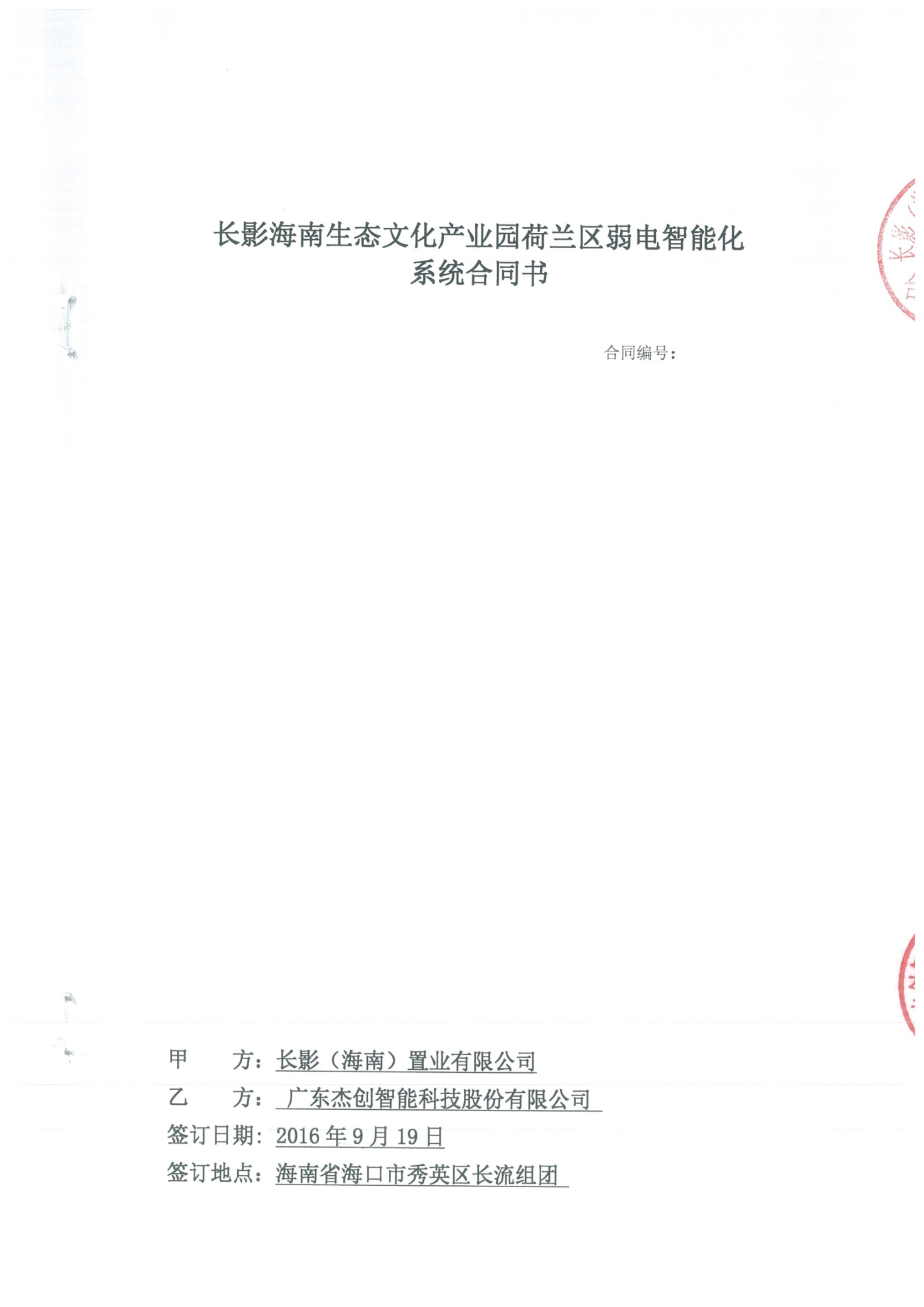 第一部分  合同协议书依照《中华人民共和国合同法》及其它有关法律、行政法规、部门规章、地方性法规和规章，以及国家和海南省、海口市关于长影海南生态文化产业园荷兰区建设项目的有关文件，遵循平等、自愿、公平和诚实信用的原则，甲、乙双方就长影海南生态文化产业园荷兰区弱电智能化系统采购项目承包事宜，经协商一致，订立本合同。第1条  工程概况1.1 项目名称：长影海南生态文化产业园荷兰区弱电智能化系统采购1.2 项目地点： 海口市秀英区长流组团1.3 项目立项批准文号：  1.4 资金来源： 自筹第2条  采购范围、采购内容2.1 采购范围：本项目采购范围主要为长影海南生态文化产业园荷兰区弱电智能化系统采购。（详见施工图）2.2 采购内容：长影海南生态文化产业园荷兰区弱电智能化系统采购项目，具体包括但不限于19个智能化系统（综合布线工程、计算机网络系统工程、视频监控系统、有线电视系统、门禁管理系统工程、入侵防盗报警系统工程、信息发布及大屏系统工程、防爆安检系统工程、应急响应系统工程、电子巡更系统工程、电梯五方对讲系统工程、无线对讲工程、公共广播工程、机房工程、BA系统工程、智能照明工程、客流管理工程系统、售票结算系统工程及景点排队预约系统工程）及用地红线内室外通讯线缆的敷设、用地范围内的管网及与红线外管网对接组成的设备及相应软件的采购，预埋管线桥架、穿线设备安装、调试及培训和其它相关服务。第3条  合同价款及合同形式3.1 本合同以人民币为报价和结算货币，除非甲、乙双方另有约定。3.2 本合同含税总价暂定为小写¥9,276,830.66元（大写：玖佰贰拾柒万陆仟捌佰叁拾元陆角陆分），其中不含税价款为¥8,357,505.10元，增值税价款为¥919,325.56元。3.3 合同形式：固定单价合同本合同总价包括了本项目招标范围内长影海南生态文化产业园荷兰区弱电智能化系统，具体包括但不限于19个智能化系统（综合布线工程、计算机网络系统工程、视频监控系统、有线电视系统、门禁管理系统工程、入侵防盗报警系统工程、信息发布及大屏系统工程、防爆安检系统工程、应急响应系统工程、电子巡更系统工程、电梯五方对讲系统工程、无线对讲工程、公共广播工程、机房工程工程、BA系统工程、智能照明工程、客流管理工程系统、售票结算系统工程及景点排队预约系统工程）及用地红线内室外通讯线缆的敷设、用地范围内的管网及与红线外管网对接组成的设备及相应软件的采购，预埋管线桥架、穿线设备安装、调试及培训和其它相关服务等全部招标内容的所有费用。乙方根据招标文件、招标图纸、有关资料及说明、国家及行业规范，按采购文件要求进行报价，采用固定单价合同的方式承包，包工、包材料（软件、工具、备品备件）、包深化设计、包系统设备安装和管线敷设、包软件开发、包工期、包质量、包安全生产、包文明施工、包各系统测试和调试以及与相关系统的联合调试、包系统试运行、包验收、包移交、包系统维护、软件升级、技术培训和系统正式移交后的技术服务与支持、包安防系统专项验收配合、包结算、包资料整理、包对承包范围内其他相关专业工程进行施工配合服务及其他相关服务内容等。3.4 甲、乙双方一致约定：本项目实行固定单价合同。合同总价应为完成本项目招标文件、澄清文件及更正通知、设计图纸、国家及行业规范、技术文件标准、用户需求等所包含的深化设计、人工费、材料费、机械费、管理费、利润、规费、不可预见费、其它项目费、税金（含增值税）、成品保护、检测与试验、配合服务、硬件设备的相关辅材及相关软件功能未尽事宜所产生的费用、各系统联合调试、系统维护、缺陷修复、环境保护、建筑垃圾处置费、其他措施项目费（含安全防护、文明施工措施费）、工程报建、验收、移交、结算、合同价款3%的总包配合费、合同明示或暗示的所有一般风险、责任和义务以及其他所有有关费用。除合同、招标文件另有约定和政府针对本项目的文件规定可以调整外，无论施工条件、施工环境、气候等自然条件（不可抗力除外）、技术经济条件（如资源、劳力、交通条件等）、物价（人工、材料、机械等的市场价格）、政府部门颁发的各项调价文件、国家宏观经济调控政策是否发生变化，在合同执行期内总价固定不变，不得调整。只有因用户需求变化（指因业主需求导致招标文件中列明的主要设备的主要技术参数及数量的变化），则按照相应主要设备合同综合单价调整合同总价。第4条  价款支付4.1 合同价款及其他应付款项的付款责任由甲方承担，由甲方负责按本合同的约定向乙方拨付相关款项，并按以下办法和比例支付：4.1.1  本合同签订生效后，乙方向甲方提交付款申请，甲方审核合格后，在乙方提交的增值税专用发票之日起20个工作日内，向乙方支付合同总价的20％。4.1.2 乙方完成管线槽施工并被甲方确认后，乙方向甲方提交付款申请，甲方审核合格后，在乙方提交的增值税专用发票之日起20个工作日内，向乙方支付合同总价的10％。4.1.3 主要设备进场并被甲方确认后，乙方向甲方提交付款申请，甲方审核合格后，在乙方提交的增值税专用发票之日起20个工作日内，向乙方支付合同总价的40％。4.1.3 乙方完成本项目合同范围内建设内容，且通过项目验收，竣工结算后乙方向甲方提交付款审核，甲方审核合格后，在乙方提交的增值税专用发票之日起20个工作日内，向乙方支付合同总价的25％，剩余5%作为质保金。    4.1.4在甲方向乙方支付合同价款前，乙方应向甲方提交书面付款申请及相应的成果资料，并按甲方要求开具增值税专用发票为前提。否则，甲方付款时间及付款义务相应顺延，不承担违约责任。    4.1.4.1本合同项下，乙方应向甲方开具11%增值税专用发票，并承诺如下：    1）及时开具发票；    2）确保发票来源合法发票；    3）确保发票符合法律法规、税务机关的合规要求；    4）确保发票票面信息全部真实，相关材料（或服务）品目、价款等内容与本合同相一致。    4.1.4.2如乙方因违反以上承诺事项，开具的发票不规范、不合法、发票票面信息不真实或涉嫌虚开发票等导致甲方无法及时认证、抵扣发票或被认定为虚开等情形引起税务问题的，乙方需依法向甲方重新开具符合要求的发票，并向甲方承担赔偿责任，包括但不限于税款、滞纳金、罚款及相关损失等。    4.1.4.3乙方在合同总额以外从甲方收取的任何费用，包括但不限于奖励费、代收款项、代付款项及其他各种性质的费用，依据税法规定，均视为价外费用（含增值税），乙方均需按本合同约定向甲方开具增值税专用发票。    4.1.4.5乙方应向甲方提供其货物发出的出库凭证、物流信息及票据，连同增值税专用发票一起交付甲方。如果本合同项下货物系由第三方发出，则乙方需要提供与第三方签订的采购合同等证明以及委托第三方发货的手续、第三方出库凭证 、物流信息及票据。    4.1.4.6甲方向乙方支付每笔工程进度款时，以收到乙方按甲方要求出具的上述资料为前提，否则甲方付款义务相应顺延。合同范围内工程竣工验收合格，完成竣工结算报告时，乙方须向甲方提供合同结算总价（含质保金部分）的合规税务发票。4.1.5  质保期付款在以下条件均成就后，甲方在20个工作日内无息支付本合同总价的余额给乙方（扣除应由乙方承担的保修金、违约金及赔偿金）：（1）乙方已完成的本项目合同范围内所有建设内容，通过要求的各类测评和甲方组织的验收和最终的竣工验收；（2）结算经终审部门定审；（3）本项目质量保证期从合同验收合格之日起计算满24个月；（4）乙方在本合同项下的义务履行和责任承担已完毕；（5）乙方已向甲方提交款项申请手续并经甲方审核通过。4.1.6总包配合费乙方需向长影海南生态文化产业园荷兰区施工总包单位支付本合同价款3%的总包配合费。4.2  因乙方过错造成无法按合同约定的时间安排进行有关工作，甲方有权在相应的付款时间段推迟付款，直至乙方完成此时间段的工作为止。4.3  乙方向甲方申请付款时，应向甲方提交六份本次付款申请以及其他合适的证明材料。以上支付均以银行转帐方式进行，由甲方按相关规定办理划款手续。有关款项自甲方向乙方提供的银行账号汇出后概由乙方负责。第5条  工期要求5.1 本项目总工期为90日历天，签订合同之日计划开工（具体开工日期以总监理工程师下达开工令日期为准）。5.2 关键节点工期要求：（1）合同签订后10天内完成系统深化设计。（2）合同签订后80天内完成各系统安装调试及通过初验。（3）合同签订后90天内完项目合同验收及移交工作。5.3 本项目实际开工日期以总监理工程师签发的开工令为准，乙方须提前进入现场，做好施工准备工作，货物闲置等费用已考虑在合同总价款中。竣工日期为硬性工期，乙方必须采取一切有效措施加以保证，不得延误。如乙方不能按批准的计划完成任务，甲方有权采取必要措施确保工期，乙方必须无条件服从。5.4 在合同执行过程中，如发生变更合同货物或调整相关服务内容，无论是否涉及合同价格变更，乙方收到相关通知后，应积极实施，按项目的工期要求完成相应的施工工作，不得以任何理由延误。如乙方不能按批准的计划完成任务，乙方须承担相应的违约责任。第6条  质量标准和目标6.1 质量标准：6.1.1《智能建筑工程质量验收规范》（GB50339-2013）及相应配套的各专业验收规范等。6.1.2《安全防范工程技术规范》(GB50348-2004)。6.1.3 其他国家规定的相关验收规范等。6.2 质量目标：一次验收合格。第7条  职业健康安全管理目标和环境管理目标7.1 职业健康安全管理目标：杜绝发生一般事故等级及以上的伤亡事故且工伤责任事故死亡人数为零。7.2 环境管理目标：严格执行海口市建设工程现场文明施工管理办法。第8条  质量保修和项目移交8.1 乙方按本合同的约定向实施单位履行质量保修义务。质量保证期从合同验收合格之日起计算24个月。8.2 本项目合同验收合格后14个工作日内，由甲方负责组织将本项目的实体工程一次性移交给使用方，并办理移交手续（移交期限届满，使用方无正当理由不接收工程的，视为使用方已经接收）。实体工程移交后，本合同涉及的甲方权利和义务全部转让给使用方，即：自实体工程移交之日起，由使用方牵头组织完成本合同约定范围内的质量保修期服务，甲方负责配合协调，乙方在本合同中约定的质量保修的权利和义务不变。8.3本项目竣工资料，由甲方负责于合同验收合格后6个月内一次性向使用方移交。在主管部门进行项目竣工验收时，甲方应配合做好验收工作。第9条  合同组成9.1 下列文件应被认为是组成本合同的一部分，并互为补充和解释，如各文件存在冲突之处，以如下排列次序在前者优先适用：本合同履行期间双方签订的补充合同（协议）或修正文件；合同协议书；中标通知书；合同条款；甲方针对长影海南生态文化产业园荷兰区弱电智能化系统项目建设管理的各项制度、规定；本合同附件；招标文件[含招标文件的澄清修改等]；乙方投标文件及其附件[含投标文件澄清等]；图纸；国家和海南省、海口市的标准、规范及有关技术文件；组成本合同的其他文件。9.2 在执行本合同的过程中，所有经甲、乙双方签署确认的文件（包括会议纪要、补充协议、往来信函）即成为组成合同的其他文件，其生效日期为双方签字盖章或确认之日期。9.3 通过上述顺序解释仍无法明确的事项，由甲方、乙方协商解决；如协商不成，由甲方按照公平合理和有利于本项目建设的原则作出决定，如乙方对此决定不服的，应在接到甲方决定之日起三日内提出书面异议。如期满不提出书面异议的，视为同意甲方的决定。甲方收到乙方的书面异议后应作出进一步的决定。如乙方还不服的，可按第二部分 合同条款第27条的约定处理。第10条  在本合同有效期内，乙方的单位名称变更的，应及时以书面形式通知甲方并附上变更登记资料；法定代表人变更的，应在变更后15日内向甲方提交新法定代表人的姓名、身份证复印件、职务、职称、联系电话、通信地址等信息。第11条  在本合同有效期内，乙方更换项目经理（项目负责人）等的，应在甲方同意更换后7日内将更换人员的姓名、职务、职称、联系电话、通信地址等信息提交给甲方。第12条  词语定义本协议中的有关词语含义与本合同第二篇合同条款中赋予它们的定义相同。第13条  双方承诺13.1  乙方向甲方承诺：（1）按照合同约定完成本项目全部内容并在质保期内承担质保期责任；（2）在履行合同过程中严格执行其投标文件中的所有承诺；（3）保证为完成本项目而研发的所有软件，未侵犯任何第三方权益，若因此而产生的任何索赔和诉讼，均由乙方负责，软件的知识产权由甲方享有，乙方未经书面许可不得用于本项目以外的用途。13.2  甲方向乙方承诺：按照合同约定的期限和方式支付合同价款及按合同约定应支付的其他款项。第14条  合同订立14.1  合同订立时间：2016年9月 19日。14.2  合同订立地点：海口市秀英区长流组团。14.3  本合同自甲、乙双方法定代表人签字且加盖公章之日起生效。双方履行完成合同约定义务及责任后，本合同自行终止。    第15条 争议解决15.1合同实施过程中，双方之间出现争议应尽可能通过协商解决，若协商不成，任何一方均可向工程所在地人民法院提起诉讼。第16条  合同份数本合同正本一式叁份，甲乙双方各执壹份，海南省政府政务服务中心壹份；副本肆份，甲乙双方各执贰份。本合同正本与副本均具有同等法律效力，但当副本内容与正本不一致时，以正本为准。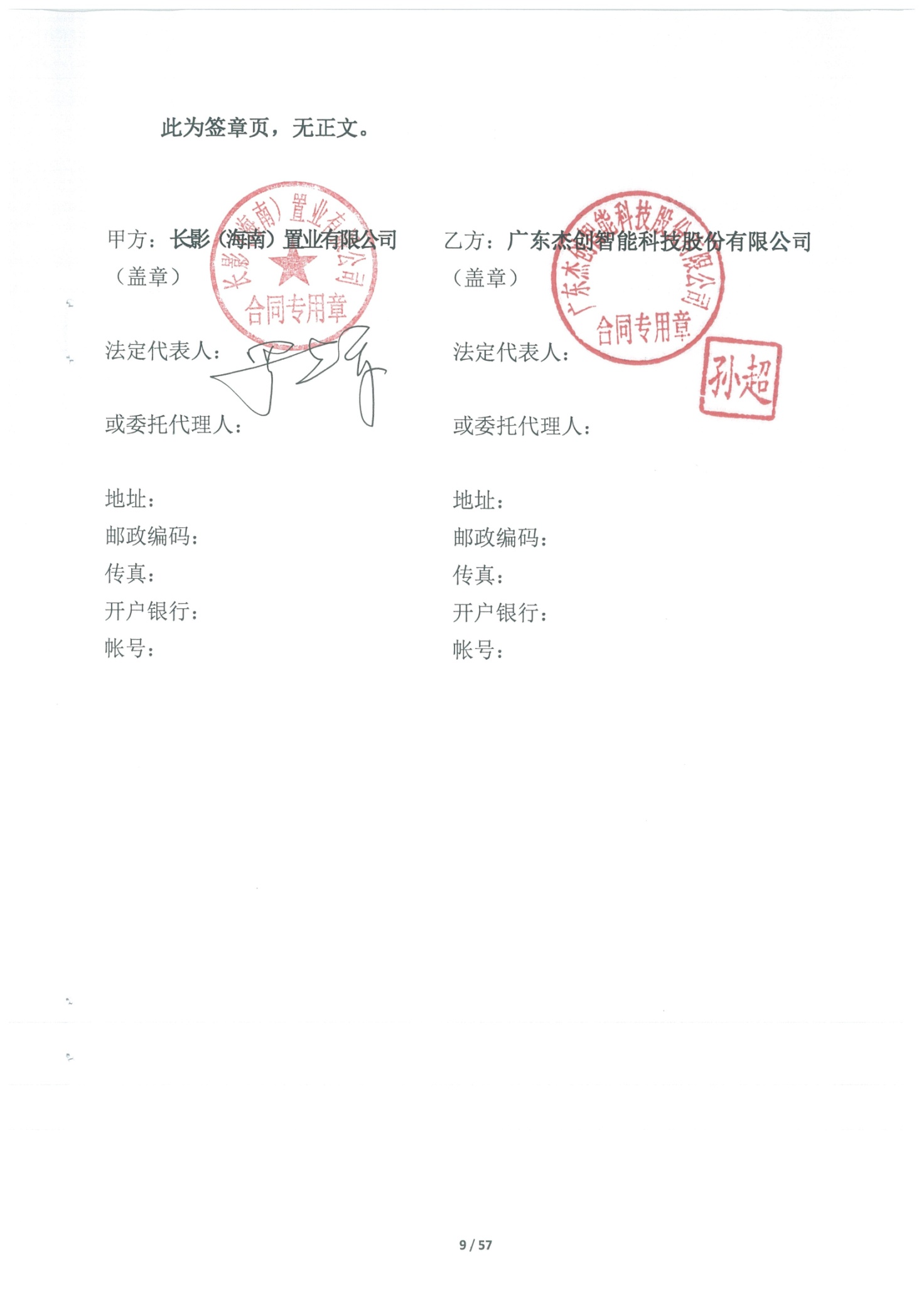 第二部分  合同条款第一章  总  则第1条  项目管理的一般约定1.1  根据建设项目管理规范和本项目管理实际，本合同工程将实行社会化、专业化的管理模式。甲方将授权项目管理公司、监理单位依据有关法律法规、规范和合同，充分行使其严格控制工程进度与投资以及进行合同、信息管理和协调处理现场等有关工程问题的权力，确保工程质量与安全。1.2 甲方通过监理单位下达指令，监督乙方履约行为，乙方所有请求事项由监理单位协调并一般均通过监理单位接受或提出处理意见（甲方有特别要求和规定的除外）。1.3 考虑到本项目的重要性，甲方将采取较为严密的组织管理形式，乙方需投入有别于其他项目的人力、物力，以满足本项目施工需要。1.4 甲方根据工程推进实际情况，有权要求乙方的施工负责人常驻施工现场，协调各种事项。1.5 为保证本项目建设有序、规范和顺利进行，乙方必须主动支持甲方工作，对甲方的指令和书面通知，若无正当理由又未提前向甲方报告并得到书面认可，而公开或变相拒不执行的，应按合同条款第25.5（1）款的约定承担违约责任并赔偿由此造成甲方的一切经济损失。1.6、乙方承诺遵守甲方所制定的针对本项目管理的各项制度、规定，管理制度、规定必须符合下列原则：（1）符合国家、海南省、海口市的有关法律法规、规范和标准；（2）符合对本项目进行有效管理的基本精神和要求；（3）为确保工程质量、进度、安全文明施工管理所必须；（4）不是针对某一特定的乙方。第2条  词语定义（1）甲方：在本合同中特指长影（海南）置业有限公司。（2）设计单位本项目的设计单位是：南京恒天伟智能技术有限公司。（3） 监理单位本项目的监理单位是：             。（4）工程师合同通用条款中的工程师，如无特别注明，均是指监理等单位派驻本项目施工场地的现场工作机构的负责人。（5）工期节点工期：指在经甲方和总监理工程师批准的施工组织设计或者工程工期网络计划中载明的乙方按总日历天数（包括法定节假日）计算完成某一阶段或某一工序的承包天数。按工期网络计划的一般线路和关键线路分为一般节点工期和关键节点工期。（6）违约责任：指合同任何一方不履行或不完全履行合同约定的义务或者履行义务不符合合同约定所应承担的责任。1）一般违约责任：指虽然违反本合同的约定，但其违约行为不对本合同的履行造成严重影响而应承担的责任。2）严重违约责任。指违反本合同的约定且其违约行为足以对本合同的履行造成严重或实质性的影响而应承担的责任。（7）通知：指合同中所提及的各方之间传达意思表示的方式，包括但不限于申请、报告、同意、答复、批准、指令、证书、决定等。只有采用书面形式的通知才有效。（8） 安全事故等级[《关于进一步规范房屋建筑和市政工程生产安全事故报告和调查处理工作的若干意见》（建质[2007]257号）]：1）特别重大事故，是指造成30人以上死亡，或者100人以上重伤，或者1亿元以上直接经济损失的事故；2）重大事故，是指造成10人以上30人以下死亡，或者50人以上100人以下重伤，或者5000万元以上1亿元以下直接经济损失的事故；3）较大事故，是指造成3人以上10人以下死亡，或者10人以上50人以下重伤，或者1000万元以上5000万元以下直接经济损失的事故；4）一般事故，是指造成3人以下死亡，或者10人以下重伤，或者100万元以上1000万元以下直接经济损失的事故。上述所称的“以上”包括本数，所称的“以下”不包括本数。（9）质量事故等级[《关于做好房屋建筑和市政基础设施工程质量事故报告和调查处理工作的通知》（建质[2010]111号）]：根据工程质量事故造成的人员伤亡或者直接经济损失，工程质量事故分为4个等级：1）特别重大事故，是指造成30人以上死亡，或者100人以上重伤，或者1亿元以上直接经济损失的事故；2）重大事故，是指造成10人以上30人以下死亡，或者50人以上100人以下重伤，或者5000万元以上1亿元以下直接经济损失的事故；3）较大事故，是指造成3人以上10人以下死亡，或者10人以上50人以下重伤，或者1000万元以上5000万元以下直接经济损失的事故；4）一般事故，是指造成3人以下死亡，或者10人以下重伤，或者100万元以上1000万元以下直接经济损失的事故。本等级划分所称的“以上”包括本数，所称的“以下”不包括本数。（10）元：指人民币元。（11）单项工程：指具备独立施工条件并能形成独立使用功能的建筑物及构筑物。（12）单位工程：指一个独立建筑物或构筑物中的每个专业工程，如：建筑工程、土建工程、安装工程等。（13）专业承包单位：指与甲方直接签订专业工程施工承包合同具有相应施工承包资格和资质的承包单位，在本合同中特指乙方。（14）设计咨询单位本项目的设计咨询单位是：南京恒天伟智能技术有限公司。                   （15）施工总承包管理和配合服务指施工总承包单位根据甲方的要求和合同约定对甲方另行发包的专业承包单位进行统一管理和配合服务，包括施工总承包管理和专业工程配合服务。施工总承包管理包括但不限于以下工作内容：项目总进度计划管理和协调；信息管理；公共临时设施管理；公共文明施工和安全生产设施管理；现场综合管理；总体协调配合；提供标高基准点、平面控制轴线、墨线；提供工作面；成品保护；组织项目竣工验收、竣工结算、竣工资料和竣工备案及其他管理工作。专业工程配合服务包括但不限于以下工作内容：为甲方另行发包的专业承包单位提供生产、生活用设施搭建场地；提供现有运输道路和通道；提供施工用水、用电的接驳点；提供现有公共临时设施；提供现有水平、垂直运输设施；提供现有脚手架以及其他配合服务。第3条 图纸3.1甲方向乙方提供图纸的日期和套数：甲方在开工前向乙方提供 八 套图纸（其中 四 套为编制竣工图所需），同时提供电子文档。乙方确需增加图纸套数的，应当取得甲方的同意，所需费用由乙方自行承担。3.2对图纸的保密要求：由甲方提供的图纸、文件等，未经甲方许可，乙方不得用于本项目以外的项目或者转借、出让、泄露给第双方。保密措施费用由乙方自行承担。    第4条  各方一般权利和义务4.1 总监理工程师4.1.1本项目实行工程监理。4.1.2甲方委托   （监理单位名称）   为本项目的监理单位，监理单位的职责以甲方与监理单位签订的《委托监理合同》为准。4.2甲方代表甲方派驻施工场地履行合同的代表在本合同中称为甲方代表。其姓名、职务如下：姓名：刘世江 。    职务：    。4.3工程师的委派和指令  4.3.1在紧急情况下，总监理工程师可以当场发出口头指令，乙方应遵照执行。乙方在收到上述口头指令后24小时内，应向总监理工程师发出书面确认函。若总监理工程师在收到书面确认函后24小时内未予答复，该口头指令应被视为总监理工程师的正式指令。由于总监理工程师指令错误而延误工期的，工期顺延情形只适用于一般节点工期。4.3.2由于总监理工程师未能按合同约定履行义务造成工期延误的，工期顺延情形只适用于一般节点工期。4.3.4除特别指明外，总监理工程师对乙方的任何工作、工程或其采用的材料和设备未提出否定意见的，不应视为已获批准，也不影响总监理工程师在以后拒绝该项工作、工程、材料设备的权利。4.3.5总监理工程师的指令应该有总监理工程师的签字，并加盖监理单位驻施工场地机构印章。4.4项目经理4.4.1本项目项目经理姓名： 招继恩 。    职务：项目经理。4.4.2现场管理机构（1）项目管理部相关人员配备基本要求，符合投标文件中现场管理机构组成。   （2）乙方必须按照投标文件的承诺建立现场管理机构，严格执行《建设工程项目管理规范》（GB/T50326-2006），并积极主动接受建设行政主管部门的监督和检查。（3）现场管理机构各部主要组织管理人员在开工前必须全部到位，并接受总监理工程师和甲方代表的查验。（4）乙方委派的现场管理机构各部主要组织管理人员不得有兼职情况存在，并需接受监理单位的监督。4.4.3现场管理机构各部主要组织管理人员应与投标文件保持一致，甲方不要求更换时不得更换。因特殊情况需要更换的，乙方应以书面形式向监理单位提出意向（附前任和后任人员的详细履历资料），经总监理工程师签署意见后向甲方提出申请，征得甲方同意后方可更换。乙方必须保证后任人员的资质、资历、业绩、实际工作能力不低于前任人员的素质。即使征得甲方同意更换的，乙方仍应按合同条款第25.5（3）款的约定承担违反投标承诺的违约责任，若更换项目经理而未征得甲方同意的，不得计量项目经理的现场组织实施管理费（本合同另有约定的除外）。更换人员必须履行建设行政主管部门规定的人员变更手续，后任人员继续行使前任的职权，履行前任的义务。4.4.4现场管理机构各部主要组织管理人员的实际工作能力和工作效果达不到招标文件的明确要求或投标文件的承诺或工作态度存在严重不足，不适应现场工作需要的，甲方有权向乙方提出撤换。乙方可以提出整改意见，如甲方不予接受或认为整改效果不明显的，则乙方必须在7天内无条件撤换，并按合同条款第25.5（3）款的约定承担违约责任。所调换来人员的资质、资历、学历、职称、业绩、实际工作能力不低于投标文件中所承诺人员的素质，否则，按合同条款第25.5（3）款的约定承担违反投标承诺的违约责任。甲方要求乙方撤换不合格人员，如乙方既不立即撤换，也不及时提出整改意见，则视同拒绝执行甲方的指令，乙方需按合同条款第25.5（1）款的约定承担违约责任。甲方要求乙方以实际工作能力较高的人员调换实际工作能力较低的现场人员、或者乙方主动要求以实际工作能力较高的人员调换实际工作能力较低的现场人员并经总监理工程师及甲方批准且经实践检验证实、或者乙方有合法的理由提出申请并经总监理工程师及甲方批准更换相关人员的，乙方可不承担违约责任。4.4.5现场管理机构各部主要组织管理人员必须全职在现场办公，不得兼职或者擅自离岗。因特殊情况需短暂离岗的，应当事先报总监理工程师及甲方批准，且须妥善安排工作交接，并按以下约定执行：（1）离场半天内，须经总监理工程师批准同意；（2）离场1天内，须经总监理工程师同意，并经甲方代表批准；（3）离场2天以上（含2天），须经总监理工程师及甲方代表同意，并经甲方主管部门领导批准；（4）一个月内累计离场时间不得超过5天（经甲方分管领导批准的除外）；（5）项目经理不论离场多久，均应经甲方分管领导批准。乙方若违反上述约定，应按照合同条款第25.5款的相关约定承担违约责任。本合同所称现场办公，是指在工程实施过程中，现场管理机构各部主要组织管理人员必须在施工场地全职上班，履行各自的职责。现场管理机构各部主要组织管理人员现场办公天数，由总监理工程师及甲方现场管理负责人按实计量。4.5甲方工作4.5.1甲方应按要求完成以下工作：（1）应按合同规定时间给予乙方进入现场和使用现场的权利，并按照协议书第3条款的规定付款给乙方。（2）提供安装所需要的环境条件，如电源、水源。（3）工程竣工调试时，提供调试所需要的工作环境条件，如电源、水源。（4）组织对工程的竣工验收及移交。（5）甲方不得无故妨碍乙方的正常施工，并尽可能向乙方提供有利于施工的条件。（6）甲方按本合同约定按时付款。（7）履行本合同约定的属于甲方的其他义务。4.5.2甲方委托乙方办理的工作：包括但不限于办理施工许可证和工程质量安全监督报建手续等工作。4.5.3经甲方与乙方双方协商一致，甲方保留下列权利：（1）对用于本合同工程的材料设备的品质、质量提交质量监督检验机构（包括本合同约定的质量监督检验机构和法律法规规定的质量监督检验机构）审查确认的权利。（2）保留对主要材料设备的分类及采购方式进行调整的权利，乙方不得拒绝或要求调整任何单价及收费，招标文件及本合同另有约定的除外。4.6乙方工作4.6.1乙方按合同约定的内容和时间完成以下工作：（1）根据甲方委托，完成施工图深化设计，经总监理工程师及甲方确认后使用。（2）根据工程需要，乙方提供和维修白天或夜间施工使用的照明、围栏设施，并负责安全保卫。若乙方未履行上述义务造成工程、财产、人身损害等，由乙方承担责任及因此所发生的一切费用。（3）遵守政府有关主管部门对施工场地交通、施工噪音以及环境保护和安全生产等的管理规定，按工程所在地政府主管部门的规定办理并承担由此发生的费用，并在开工后2个月内以书面形式知会甲方。（4）未移交后续施工单位或甲方使用前，对已完工工程的保护工作及费用均由乙方负责，发生损坏由乙方自费修复。（5）乙方须按甲方批准的施工组织设计进行施工现场布置、放置材料机械及其他设施，及时将施工垃圾、余泥运出场外，保证施工场地清洁符合环境卫生管理的有关规定，达到合同协议书约定的安全生产及文明施工目标。施工过程中，乙方应按合同约定及时清理施工垃圾，做到工完料清，并在工程竣工验收后10天内，对施工场地进行全面清理。（6）乙方应做的其他工作1）进场后每日按审定格式申报人材机投入量及实物工程量完成量，以此作为工程款（进度款）支付的依据。2）保证执行投标文件所承诺的施工组织设计中的资源投入计划，将工程施工所需的机械设备、人员、材料等资源，根据工程进度计划按时、按标准、足额投入；否则，应按合同条款第25.5（3）款的约定承担违反投标承诺的违约责任。施工过程中，乙方因特殊原因需变更资源投入计划或者对已投入的资源进行调整的，应当提前7天提出申请，报总监理工程师和甲方批准。允许机械、设备调整的原则为：所调整机械、设备的规格、标准只能比原计划提高，不能降低；数量原则上不允许减少，如确因更换先进设备提高了工效，可考虑在总工作能力不降低的前提下同意调整。未经甲方许可，乙方开工后已进场的机械设备在任何情况下都不得在计划使用期间撤出现场。若施工机械、设备在施工过程中发生损坏，乙方必须在3天内修复或更换。因设计变更、施工现场情况变化造成工程内容、工程量变化，须调整机械、设备的规格、数量的，乙方须在变更或变化确定后3天内，提出完整的更新施工方案和资源投入计划，报总监理工程师和甲方批准后实施。3）对施工图、技术资料认真地复核和检查，有预见性地发现和指正设计缺陷和错误，应提出能实质性地节约资金和缩短工期的建议和措施。4）乙方应当清楚地预计到施工期间对外界可能产生的不可避免的干扰，并保证主动努力减少这些干扰对外界的影响，积极主动与外界进行协调。5）乙方应努力创建节能减排和节约型工地。服从本建设项目施工总承包单位关于现场安全文明施工方面的管理；配合本建设项目施工总承包单位的创优目标（包括按要求编制和提交竣工文件资料等）。乙方应保证工程资料整理与工程进度同步，并接受总监理工程师的检查。乙方在施工中若发生破坏施工成果的现象，应无条件服从现场甲方委派的监理单位员及甲方代表协调，并承担相应的补救施工工作，由此而产生的费用自行承担。4.6.3乙方应在签订本合同的同时按招标文件提供的格式与甲方签订《工程质量保修书》、《工程建设廉洁协议书》、《安全生产合同》、《工程结算工作协议书》等文件。4.6.4乙方应当按照国家及海南省、海口市的有关规定和本合同的有关约定加强其参与本项目建设人员（包括施工人员）的管理。（1）按时足额支付施工人员工资1）乙方应当根据劳动合同约定的施工人员工资标准等内容，按照依法签订的集体合同或劳动合同约定的日期按月支付工资，并不得低于当地最低工资标准。2）乙方应每月编制施工人员工资支付表，如实记录支付时间、支付对象、支付金额等工资支付情况，并于每月底在其现场管理机构办公场所显眼位置公示，接受监督。3）乙方应对其劳务分包单位工资支付进行监督，督促其依法支付施工人员工资。4）乙方不按合同及有关规定按时、足额支付分包单位合同价款及施工人员工资而被投诉或上访属实的，甲方将严格按照合同约定追究其违约责任；如因此致使施工人员集体上访、集聚围阻而造成社会不良影响的，甲方将立即终止与乙方的合同，并上报省、市主管部门建议取消其参加广州地区省、市重大项目的投标资格，并予以公告。如属恶意煽动并造成社会不良影响的，甲方将提请司法部门追究其法律责任。5）由于乙方劳务合作单位拖欠施工人员工资，致使甲方被投诉或起诉并被判令先行垫付施工人员工资的，甲方除追究乙方和其他相关责任单位的违约责任外，还将在工程结算时按合同条款第25.12（2）款的约定扣回相关款项作为补偿。6）乙方必须以高度负责的态度，对存在可能引发劳资纠纷的各种因素进行排查，及时化解、处理可能发生劳资纠纷的不稳定因素；尤其是对恶意煽动施工人员集体上访、集聚围阻的行为，要善于及时发现并敢于揭露、制止，创造安全、文明、和谐的环境。（2）成立处理劳资纠纷的协调机构乙方必须成立处理劳资纠纷的协调机构，乙方主管领导和项目经理要亲自负责，配备专职人员，及时化解劳资矛盾及纠纷，并及时揭露、制止恶意煽动施工人员集体上访、集聚围阻的行为，保证在整个工程建设期间不发生施工人员集体上访、集聚围阻等事件。4.6.5乙方须于每月最后一日前向总监理工程师提供综合报表（内容包括但不限于如下计划、报表或报告），经总监理工程师审核，并报甲方批准后实施：（1）上期工程进度款《资金使用反馈表》，并提交已支付分包及材料设备供货单位价款凭证复印件，由总监理工程师核实确认资金落实情况并报甲方，以保证乙方将工程进度款专用于本项目。（2）当期应完成的工程进度和实际完成进度统计报表，当期完成的工程量申报（要求分细项申报，并含有完成金额），当期工程质量、安全生产、文明施工情况报告，当期月工程事故报告（如果发生时，须同时报政府相关部门），当期月其总承包管理范围内各专业间的组织管理、协调、配合等方面情况及所出现问题的专项报告（统计时段从上期至当期）。（3）下月资金使用计划，下月施工进度计划，下月施工拟投入设备、劳动力计划（统计时段从本月25日至下月24日）。所有计划、报表及报告的具体格式，应按照甲方信息采集办法要求，填报甲方工程管理系统可识别的电子文件。第二章  施工组织设计和工期第5条  进度计划5.1计划的提交和确认（1）乙方应于收到总监理工程师的进场通知后7天内向总监理工程师提交项目及单位工程的施工组织设计与进度计划。乙方提交的施工组织设计应当载明如下内容（包括但不限于）：1）各分部分项工程完整的施工方案；2）施工资源投入计划，包括：机械设备进场计划、工程材料和物料进场及仓储计划、施工人员进场计划等；3）施工现场平面布置图（包括施工道路平面图、各种临时设施、施工用水、监控设施、施工机具、材料构配件存放位置）；4）季节性施工措施；5）保证工期、质量的措施；6）保证安全生产、文明施工、减少扰民，且满足环境保护要求的措施；7）妥善处理与相邻施工作业现场关系的措施；8）其他与工程施工有关的管理方案、措施。乙方编制的工程进度计划内容应全面详实，且应针对本项目的施工作业和特点提出施工方法、施工穿插顺序及时间安排，并在各节点位置标注相应的工程量、资金使用计划、人力机械组织及材料消耗量等。（2）总监理工程师和甲方在接到乙方提交的施工组织设计和工程进度计划后7天内予以确认或提出修改意见（总监理工程师在4天内审核并签署意见，甲方在3天内审核并签署意见）。逾期既不确认，也不提出书面意见的视为同意，但如遇到重大或技术复杂、难度大的施工方案（如深基坑支护及高支模等施工方案），则应按政府有关规定召开专家评审会评审。5.2 计划的执行（1）乙方应当加强计划管理，严格按照总监理工程师确认的工程进度计划组织施工，并接受总监理工程师对工程进度的检查、监督。（2）为便于总监理工程师掌握和控制工期，乙方应于每月底向总监理工程师填报当月工程进度计划完成情况（没完成计划的必须说明原因），并在此基础上更新工程进度计划、资金计划和其他工作计划。总监理工程师在接到报告后应当予以确认或提出书面意见，乙方必须按照总监理工程师的确认或者书面意见执行。（3）总监理工程师认为本项目或其中任何部分工程进度滞后而不能按预定工期完工，应将此情况通知乙方。乙方应据此修改工程进度计划，采取总监理工程师同意的必要措施加快工程进度，属乙方原因造成的，则乙方无权要求甲方支付任何附加费用。如乙方未能在总监理工程师发布指令后10天内采取有效措施，工程进度仍然无明显改进，甲方有权部分或全部解除合同，将未完工程另行发包给其他有能力的施工单位；乙方必须无条件服从，由此所造成的损失全部由乙方承担。第6条  开工及延期开工乙方必须在收到甲方进场通知的次日进入施工场地，做好施工准备工作，尽快开工。在工程已具备开工条件，但因乙方自身的原因（包括但不限于项目经理及现场管理机构其他人员尚未到位）而无法实际开工的，经甲方书面同意，总监理工程师可以签发开工令，工期开始正式计算，但现场不允许开工；再由总监理工程师发出停工令，待乙方准备妥当后才批准复工。由此产生的工期延误等损失由乙方承担，并按照合同条款第25.6款的有关约定处理。第7条  暂停施工7.1因下列原因，总监理工程师报经甲方同意，可通知乙方暂停施工：（1）工程设计发生重大变更；（2）不可抗力；（3）质量事故；（4）安全生产事故。因发生上述（1）、（2）项原因而暂停施工的，工期调整适用合同条款第8条的有关约定；因发生上述第（3）、（4）项原因而暂停施工的，工期不予顺延，乙方必须承担由此发生的费用，并按合同条款第25.8款、第25.9款的约定向甲方承担违约责任。乙方不得以与甲方有争议或争议未解决为由而单方面停工，否则，按照合同条款第25.6（2）款的约定承担违约责任。7.2为了保证工程质量安全，凡出现下列情况之一（不限于此）的，总监理工程师有权下达停工令，责令乙方停工整改，由此造成的损失由乙方自行负责，造成工期延误的由乙方按合同条款第25.6款的有关约定承担违约责任：（1）拒绝监理等单位管理；（2）施工组织设计（方案）未获总监理工程师批准而进行施工；（3）未经监理单位检验而进行下一道工序作业；（4）擅自采用未经监理单位及甲方认可或批准的材料，或者使用的原材料、构配件不合格或未经检查确认，或者擅自采用未经认可的代用材料；（5）擅自变更设计图纸的要求；（6）转包工程；（7）擅自让未经甲方批准的分包单位进场作业；（8）存在安全隐患，未按监理单位要求及时进行整改；（9）未按约定的要求上报所需的资料。第8条  工期延误8.1工期控制与调整（1）本项目工期分为关键节点工期和一般节点工期两类，乙方必须在施工组织设计文件中分专业详细区分和列明本项目总体及各单体工程的关键节点工期和一般节点工期，并报总监理工程师和甲方批准后实施。（2）工期调整的原则：对于乙方原因造成的工期延误，工期一概不得顺延；对于非乙方原因造成的工期延误，一般节点工期可以相应顺延，但该项顺延以不对关键节点工期和总工期构成不利影响为限。关键节点工期一般不予调整，乙方应当采取合理有效的赶工措施予以消化，而且这些合理有效的赶工措施费已包括在投标总报价中，甲方不予补偿。在特殊情况下，关键节点工期确需调整的，乙方必须重新编制总工期控制计划和关键节点工期调整计划并报请总监理工程师和甲方审核。经总监理工程师、甲方审核，确认乙方编制的关键节点工期调整计划已符合要求，且已采取了合理的赶工措施足以确保工程按期竣工的，应当同意工期调整。乙方必须按照调整后的总工期控制计划和关键节点工期计划执行。8.2工期延误的原因及其处理（1）非乙方原因造成的工期延误，是指有确凿证据证实因下列原因而直接造成乙方的原定工期计划延误：1）不可抗力；2）工程设计有重大变更或重大失误，并经总监理工程师确认会造成工期延误的；3）甲方延期交付施工场地；4）施工图纸供应时间影响工期进度，并经总监理工程师确认的；5）甲方不按合同约定支付工程款而影响工期进度，并经总监理工程师确认的；6）甲方指令（非乙方原因）引起的停工；7）甲方其他违约行为造成工期延误并经总监理工程师确认的。除上述原因之外，其他所有工期延误均为乙方原因造成的延误。（2）因乙方原因造成的工期延误，工期一概不得顺延。乙方还应当按照合同条款第25.6款的有关约定承担违约责任。（3）因乙方对现场组织管理不力或未能提供协调、配合服务，以致专业工程的进度影响工期，乙方不得以此为由提出延长工期的要求。8.3非因乙方原因造成关键节点工期延误，一次性延误不满10天的，工期不予顺延，由乙方采取措施自行消化；一次性延误达到10天不满20天的，该节点工期可顺延5天，乙方应采取措施在下一个节点工期内消化；一次性延误达到20天不满30天的，节点工期可顺延10天，但乙方必须在总工期内采取措施消化被延误工期（此延误发生在最后一个节点工期内的除外）；一次性延误达到30天以上的，工期可以顺延15天（经甲方特别批准的除外）。8.4对于非因乙方原因发生的工期延误，乙方应当在工期延误发生后7天内就延误的内容和因此发生的经济支出向甲方提出书面报告；逾期不报告的，甲方不予确认。甲方代表在收到报告后10天内予以确认、答复，逾期不予答复的，乙方即可视为延期要求已被确认。第9条  工程竣工9.1乙方必须采取一切有效措施保证按照合同协议书约定或者甲方根据工程实施情况调整的竣工日期竣工，不得延误，除非发生了以下情形：（1）政府对本项目建设项目作出停建、缓建的决定；（2）重大设计变更导致本项目在规划、使用、功能方面有重大调整；（3）非因乙方原因造成关键节点工期延误达到30天以上；（4）其他非因乙方原因造成的竣工日期延误。第10条  工程质量10.1 工程质量标准（1）本合同工程质量标准按合同协议书第6条的约定执行。（2）乙方必须确保工程一次验收合格。因乙方原因致使工程未一次验收合格的，由乙方按照合同条款第25.8（2）款的约定承担违约责任；因此导致工程不能按计划工期办理竣工验收的，由乙方按照合同条款第25.6（5）款的约定承担违约责任。10.2工程质量争议与鉴定双方一致同意，对于本合同履行过程中的工程质量争议，由工程所在地负责工程质量监督的政府主管机构或部门依据《建筑工程施工质量验收统一标准》（GB50300-2013）系列各专业验收规范及设计文件等进行鉴定并按鉴定结论及有关规定承担责任。第11条  工程质量保证体系乙方应当完善质量管理制度，建立质量控制流程，进行全面质量管理（TQC），以《质量管理体系标准要求》（GB/T19000-2008）为标准，建立并保持一个有效的工程质量管理体系。为此，乙方必须做到（不限于）：   （1）建立完整的质量保证体系，委派专人负责工程质量管理，现场管理机构、工区（段）设有专职质检人员，班组设质检员，必须附有项目架构人员名单，各类人员必须持有上岗资格证，于本合同签订后5天内将上述人员报总监理工程师备查。乙方还应建立并完善各项目质量管理检查制度及企业质量管理文件等。同时，乙方应积极配合工程质量第双方检测工作，并积极采用新材料、新工艺、新技术。   （2）乙方提交总监理工程师批准的施工组织设计或者施工方案必须附有完备的工程质量保证措施，包括：工程质量预控措施，工序质量控制点，工程的标准工艺流程图和技术、组织措施，工程各分部、分项的关键工序、特殊工序控制、样板间制度等，以及重点分部（项）工程的施工方法，材料、制品试件取样及送检试验的方法或检测方案，成品保护的措施和方法，质量报表和质量事故的报告制度，等等。   （3）单项工程开工前，乙方必须按要求对职工分级进行技术交底，组织学习有关规程、标准、规范和工艺要求（规程包括但不限于施工企业标准和作业指导书），在施工中必须按规程及工艺进行操作。   （4）单项工程和重要部位必须遵循先试验后铺开施工的程序，开工前乙方应熟悉施工图纸会审和设计变更内容并完成施工组织设计和必要的施工准备，送总监理工程师审查批准后方可进行试验性施工，完工后由总监理工程师检验，符合要求后才能铺开施工或者批量生产。第12条  检查和返工12.1对乙方采购的工程材料、设备及采用的工艺的查验（1）实施工程的一切材料、设备及工艺，都必须符合工程设计及技术标准、规范的要求，并应当在用于工程之前经过检验或试验，不合格的不得使用。乙方要建立检验、试验制度，随时按总监理工程师的要求，在材料、设备的制造、加工或制配地点，或施工场地进行检验或试验，并应提供一切正常需要的手段，在材料、设备及工艺用于工程之前提供样品、样件，按照总监理工程师的选择和要求进行检验或试验。（2）总监理工程师有权在施工场地、库房以及为工程生产、加工、制配材料、设备的地点（无论这些地点是否属于乙方管辖）检查和检验按合同提供的材料、设备。乙方应为总监理工程师的检查和检验提供一切便利，包括提供人员和设备、材料等。总监理工程师的检查结果证明该材料、设备不符合合同要求的，必须拒绝这些材料、设备的使用，立即通知乙方并说明拒绝的理由。乙方在接到总监理工程师的通知后必须立即更换被拒绝的材料、设备。乙方拒不执行上述指令的，则甲方有权雇佣他人代为实施，由此产生的相关费用由乙方承担。甲方和总监理工程师认为有必要的，有权对已检查、检验过的材料、设备进行重复检查、检验，乙方应遵照执行。重复检查、检验的程序和内容适用前述约定。（3）在施工过程中，总监理工程师有权随时对工程材料、设备的使用进行抽查，包括成品、半成品、器具、设备、附件、小五金等。抽查范围、比例、数量、批次及检查深度可比国家现行施工质量验收规范和相关规定有所提高。工程材料、设备的质量依据下列顺序之标准认定（排序在前者优先）：1）本项目设计图纸规定的设计标准和甲方制定的材料标准及技术要求[不符合下列第4）项标准要求的除外]；2）招投标时确定的规格、技术指标、质量标准、品牌等[不符合下列第4）项标准要求的除外]；3）经设计单位、监理单位、乙方、甲方共同认定的产品封样、样板（包括样板房等）[不符合下列第4）项标准要求的除外]；4）国家或行业强制执行的技术标准、技术规范。工程材料、设备的抽查、检验结果与前款约定不符的，总监理工程师必须扩大对该批材料的抽查范围、增加数量抽检，同时，涉及工程结构安全和使用功能的检测必须委托有资质的第三方检测试验单位进行检测试验并执行《建筑节能工程施工质量验收规范》（GB50411-2007）。乙方必须在甲方或监理单位书面通知的限期内将不符合要求的材料、设备全部无条件拆除、更换，并运出施工现场，由此所造成的工期延误、费用增加等一切损失均由乙方承担；同时，乙方还应当按照合同条款第25.7（1）款的约定承担违约责任。12.2乙方应当按照甲方、总监理工程师及有关规范要求，对施工各工序报验检查的质量控制点，先自检后报请总监理工程师复检。总监理工程师在接到乙方的自检结果后，应当及时复检。经复检发现存在质量问题的，则该工序质量为不合格，乙方必须全部返工，由此所产生的工期延误和费用增加等全部损失由乙方承担，并由乙方按照合同条款第25.8（1）款的约定承担违约责任。12.3总监理工程师发现工程存在重大质量问题时，必须立即下达停工整改令。乙方必须在5天内提出书面整改措施，经总监理工程师和甲方批准后实施整改，由此所产生的工期延误和费用增加等全部损失，由乙方承担。乙方拒绝整改的，甲方有权暂停拨付工程款，并将未完工程另行发包。12.4乙方承诺：无论总监理工程师对工程是否进行并通过了各项检验，均不解除乙方对其承包的工程的质量所负的任何责任，除非质量问题是由于非乙方责任原因引起，而此类质量问题乙方须及时通知总监理工程师。在采用乙方设计的施工图施工和由乙方自行采购的材料、设备时，设计和制造所引起的质量责任由乙方承担。12.5乙方承诺：无论工程材料是采用甲供、甲招乙供、甲管乙供，还是乙供，均由乙方承担工程全面质量的责任。乙方应对各种材料按规范进行检查验收，拒绝不符合要求的材料用于工程。无论何种原因，出现不合格材料用于工程的情况，均由乙方承担应有的责任。12.6乙方应保证按照国家、地方、行业的有关规定，准确、及时做好日常工程技术资料的记录、整理和归档工作，保证记录中原始数据的真实性和及时性，监理单位或甲方有权抽查乙方日常工程技术资料的整理工作，若发现未按照规定及时做好资料整理工作，每发现三次，则由乙方按照合同条款第25.13款的约定承担违约责任。若发现原始记录数据不存在、不真实、不完整，经监理单位确认，甲方有权拒绝相应部分工程的工程量计量与支付，并视情节轻重，由乙方按照合同条款第25.13款的约定承担违约责任。第13条  隐蔽工程和中间验收13.1隐蔽工程或中间验收部位未经专业监理工程师验收合格，不得隐蔽或继续施工，否则该部分工程被视为不合格，由此所产生的返工费用由乙方承担。13.2工程具备隐蔽条件的中间验收部位，乙方进行自检，并在隐蔽或中间验收前48小时以书面形式通知总监理工程师验收。通知包括隐蔽和中间验收的内容、验收时间和地点。乙方准备验收记录，验收合格，总监理工程师在验收记录上签字后，乙方可进行隐蔽和继续施工。验收不合格，乙方在总监理工程师限定的时间内修改后重新验收。13.3隐蔽工程或中间验收部位未经专业监理工程师验收合格，不得隐蔽或继续施工，否则该部分工程被视为不合格，由此所产生的返工费用由乙方承担。第14条  重新检验 总监理工程师认为有必要，并经甲方同意后，可以要求对已经隐蔽的工程重新检验，乙方应按要求进行剥离或开孔，并要检验后重新覆盖或修复，乙方承担发生的全部费用，工期不予顺延。第15条  系统试运行15.1双方约定需要试运行的，试运行内容应与乙方承包的安装范围相一致。15.2设备安装工程具备单机无负荷试运行条件，乙方组织试运行，并在试运行前48小时以书面形式通知总监理工程师。通知包括试运行内容、时间、地点。乙方准备试运行记录，甲方根据乙方要求为试运行提供必要条件。试运行合格，总监理工程师在试运行记录上签字。15.3总监理工程师不能按时参加试运行，须在开始试运行前24小时以书面形式向乙方提出延期要求，延期不能超过48小时。总监理工程师未能按以上时间提出延期要求，不参加试运行，应承认试运行记录。15.4设备安装工程具备无负荷联动试运行条件，甲方组织试运行，并在试运行前48小时以书面形式通知乙方。通知包括试运行内容、时间、地点和对乙方的要求，乙方按要求做好准备工作。试运行合格，在试运行记录上签字。15.5双方责任（1）由于施工图纸原因试运行达不到验收要求，甲方应组织乙方修改施工图纸，乙方按修改后的施工图纸重新安装。乙方承担修改施工图纸、拆除及重新安装的全部费用，工期不予顺延。（2）由于设备制造原因试运行达不到验收要求，由乙方承担修理或重新购置、拆除及重新安装的费用，工期不予顺延；设备为甲供设备的，由供货方负责重新购置或修理，乙方负责拆除和重新安装，供货方承担上述各项追加合同价款，工期相应顺延。（3）由于乙方施工原因试运行达不到验收要求，乙方按总监理工程师要求重新安装和试运行，并承担重新安装和试运行的费用，工期不予顺延。（4）试运行费用已包括在合同价款之内（试运行期的水费、电费除外）。（5）总监理工程师在试运行合格后不在试运行记录上签字，试运行结束24小时后，视为总监理工程师已经认可试运行记录，乙方可继续施工或办理竣工手续。第16条 施工场地的占用和管理16.1甲方应当依照合同约定的时间，按照其与监理单位会签认可的施工平面图给乙方提供施工场地。乙方必须在甲方提供的施工场地范围内布置、安排和组织施工，严禁擅自变更场地范围。因工程施工需要，乙方确需临时征用场地或道路的，必须事先取得监理单位和甲方的批准。16.2在工程实施期间，施工场地一经移交给乙方，乙方即对施工场地负有全过程、全面的管理责任，必须对施工场地范围内的治安秩序、安全保卫、环境卫生以及周围房屋、市政设施等全面负责，对施工场地范围内的交通道路、用水、用电、场地内的施工协调负责。乙方需对其施工场地布置、人员的管理、交通组织制订详细的方案，对施工时段作出合理安排，必须采用全封闭施工方案，确保不对周边环境、道路、行人和相邻施工现场造成不利影响，不得干扰周围居民的正常生活。16.3乙方必须在工程竣工初验后30天内或甲方规定的时间内（甲方将提前通知乙方），无条件清退所有施工场地。拒不清退的，甲方除向乙方收取租金（租金为每天人民币1元/m²）外，还有权暂停计价支付、工程结算、工程验收等工作，并由乙方承担由此而产生的一切后果（包括甲方因此而被第双方索赔所产生的损失）。对于临时房屋及设施，甲方认为有必要保留的，乙方在清退场地时应无条件保持完好并移交给甲方使用，并不得提出任何费用要求及其它要求。16.4乙方必须服从政府主管部门的执法检查和处罚，并按照检查结果进行整改。第17条  安全施工与检查17.1乙方应建立健全建筑施工安全生产组织机构和安全保证体系，落实安全生产责任制，按照工程建设安全生产的有关管理规定，采取相应措施，负责现场全部作业的安全，并对此承担全部责任。17.2乙方在施工中必须制定定期检查制度，加强对自身及其总承包管理范围内各专业单位在安全施工方面的检查、监督管理；若被发现存在严重安全隐患的，应按照合同条款第25.9（1）、（2）款的约定承担违约责任。第18条  安全防护18.1本项目的安全防护及文明施工措施费包括但不限于合同条款第17.1款、第17.2款所列明的费用，所有安全防护及文明施工措施费已包含在合同价款之中。18.2措施项目的实施要求须满足《建筑施工安全检查标准》（JGJ59-2011）、《建筑施工现场环境与卫生标准》（JGJ146-2013）及甲方制定的相关规定的要求，并应当做到：（1）加强对职业健康安全应急预案、安全技术方案的审查管理工作。（2）保护所有在现场人员的安全，保护其管辖范围内的现场以及尚未完工的和甲方尚未占用的工程处于良好的安全状态。（3）在需要的时间和地点，根据总监理工程师、甲方或者当地政府的要求，提供和维持所有的照明灯光、护板、围墙、栅栏、警告信号标志和值班人员，对工程进行保护和为公众提供安全和方便。（4）乙方应采取适当措施，确保其工作人员和劳务人员的身体健康，遵照当地卫生部门的要求保证在施工的全过程中，在工地、宿舍和工棚，备有医疗人员、急救设施、药品和治疗室等，并为预防传染病和一切必要的福利、卫生要求作出安排，建立“疾病应急小组”，制订应急措施。若出现任何重大或恶性传染性的疾病（如：非典型性肺炎）时，乙方必须遵守并执行省市卫生部门为处理和控制上述传染病而制定的规章、命令和要求，迅速向甲方和工程所在地疾病控制中心报告。第19条  事故处理19.1因乙方责任过失造成安全事故的，除按照国家规定由行政主管部门给予乙方处罚外，乙方还应负责赔偿甲方的损失，并按照合同条款第25.9  （3）款的约定承担违约责任。19.2乙方应保证甲方免于受到或承担应由乙方负责的因乙方现场施工所引起的或与之有关的索赔、诉讼以及其他开支；若有证据证实甲方因此发生了索赔、诉讼以及其他开支，乙方必须在接到甲方通知后三天内据实补偿甲方因此所受到的损失或者由甲方在乙方工程款项中予以扣除。第20条  文明施工与环境保护20.1乙方应遵守工程建设文明施工有关管理规定，建立健全文明施工制度，切实采取有效措施，创建文明施工现场。20.2在工程施工期间，根据建设项目环境保护的有关管理规定，乙方应采取所有合理的措施来保护施工场地内外的环境，避免由于其操作方法所造成的污染、噪声或其他问题而对周边的人员或公私财产造成干扰、损失或者损害。因乙方环保措施不力造成损害的责任和因此发生的费用，由乙方承担。第21条  竣工验收与结算21.1工程具备竣工验收条件，乙方按国家及省市信息化工程竣工验收有关规定，向甲方提供完整竣工资料（包含竣工图）及竣工验收报告。21.2甲方收到竣工验收报告并审核竣工文件后，如认为乙方竣工文件不能符合竣工要求，应书面通知乙方整改，乙方按要求整改后重新提出竣工验收报告。甲方收到竣工验收报告并审核竣工文件通过后28天内组织有关单位进行验收。21.3甲方应在验收后14天内给予认可或提出修改意见。乙方按要求修改，并承担由自身原因造成修改的费用。21.4甲方收到乙方送交的竣工验收报告后28天内无故不组织验收，或验收后14天内不提出修改意见，视为竣工验收报告已被认可。21.5工程竣工验收通过，乙方送交竣工验收报告的日期为实际竣工日期。工程按甲方要求修改后通过竣工验收的，实际竣工日期为乙方修改后提请甲方验收的日期。21.6甲方收到乙方竣工验收报告后28天内无故不组织验收，从第29天起承担工程保管及一切意外责任。21.7中间交工工程的验收按合同条款第13条的约定办理。21.8因特殊原因，甲方要求部分单位工程或工程部位甩项竣工的，双方另行签订甩项竣工协议，明确双方责任和工程价款的支付方法。21.9经验收评定，工程质量及工程内容符合合同要求的，甲方、乙方、监理单位及设计单位均应在工程竣工验收证明书上盖章签字；工程质量不合格或工程内容有尚未完成者，由乙方在商定的期限内进行修补后，再进行竣工验收，直至达到完全符合合同要求为止，并按最后验收合格的日期作为竣工日期，由此产生的一切费用均由乙方负责。21.10工程未经竣工验收或竣工验收未通过的，甲方不得使用。甲方强行使用时，由此发生的质量问题及其他问题，由甲方承担责任。21.11乙方完成相应各类测评和甲方组织的验收后，按如下程序进行竣工资料准备：（1）乙方有责任根据竣工验收要求对分包单位所绘制的竣工图进行符合性审查。（2）乙方有义务对专业管理、分包单位的工程资料按照国家《城市建设档案管理规定》和甲方的具体要求进行收集、整理、编制、汇总和管理。21.12验收依据和标准：施工图纸，图纸说明，设计变更资料和图纸，技术交底及会议纪要，国家及省市颁布的施工验收规范、规定，以及本项目专家委员会根据国家有关标准、规范制订的针对本项目特殊子项的施工规范及验收标准。21.13乙方必须全力配合甲方组织的专项验收工作，包括但不限于消防验收、规划验收、电梯验收、环保验收、人防验收、卫生防疫验收等。第22条  工程移交22.1乙方应在工程项目移交前将场地清理干净，将无关机械设备及材料撤离现场，保证移交的工程项目环境洁净、安全卫生。22.2乙方应于工程竣工验收合格后15天内按要求提供相关资料，整理汇编成工程移交手册，协助项目产权管理单位尽快熟悉工程项目各部分（建筑单体、小区市政、周边管线等）、各系统（电梯、消防、空调、供水、供电、弱电等）的情况，为项目产权管理单位的接收、使用、维护、管理作准备。移交手册包括但不限于以下内容：（1）工程项目各部分、各系统的工程概况；（2）工程项目全部的图纸及清单；（3）工程项目的乙方、主要材料设备供货商清单、联系人及电话；（4）各系统的设计功能、使用功能或使用说明；（5）空调、发电机等主要设备的运行参数；（6）主要材料设备的数量；（7）工程、材料、设备的保修书（包括保修内容、期限、联系人、电话等）。22.3乙方应在进行本条第22.2款工作的同时编写工程项目移交计划，并于本条第22.2款工作完成后3天内组织甲方、乙方、项目产权管理单位按如下程序进行工程项目移交：（1）按移交手册的资料清单移交图纸、资料；（2）按移交手册的数量清单清点主要材料设备的数量；（3）按移交手册的设计、使用功能说明进行必要的功能性试验（或组织各方参加政府指定机构、第双方检测机构进行的功能性试验）；（4）按移交手册的说明进行系统的试运行（或组织各方参加政府指定机构、第双方检测机构进行的功能性试验），测试主要设备的运行参数；（5）组织甲方、乙方、项目产权管理单位各方对上述移交过程进行签认；（6）对移交过程中发现的质量问题进行记录并及时组织责任方进行维修，验收合格后重新组织移交；（7）对于某些在操作上有专门要求的机电系统（如消防、智能化等）编制培训计划，并按合同要求对项目产权管理单位人员进行培训。22.4乙方应按照国家《城市建设档案管理规定》、《海口市城市建设档案管理办法》和甲方有关整理工程档案的要求，在工程施工期间及时收集、汇总、整理、编制竣工档案，包括：（1）竣工文件资料、竣工图档案（原件）各一式四份；（2）与本款（1）项内容相同的电子版档案一式二份；（3）声像档案一式二份。22.5乙方移交竣工档案的时限：乙方应于工程竣工验收后15天内将竣工档案提交工程监理单位审查。经工程监理单位审查合格后，乙方应及时将竣工档案移交给甲方归档并同时移交有关归档的证明文件。甲方经审查合格的，应在收到竣工档案后10天内签署档案验收意见；不合格的，要求乙方限期补正，直至合格为止。22.6电子版竣工图的编制，以甲方提供的电子版施工图为基础。乙方在移交竣工档案时，应一并移交甲方提供的电子版施工图。22.7电子版施工图和电子版竣工图的知识产权归属甲方所有，非经甲方许可，乙方不得以任何方式复制、备份、转让和利用，否则由此引起的任何纠纷和责任由乙方承担。22.8乙方应督促其工程分包单位及时做好竣工资料整理工作，于分包工程竣工验收后25天内将全部档案资料移交给乙方，由乙方汇总、归档，并在乙方移交竣工档案时一并移交。22.9乙方参与移交的所有费用均已包含在合同价款之内。第23条  竣工结算23.1结算方式：（1）按招标文件及本合同有关规定办理，乙方按甲方提供的具体要求编制结算书，并提交分段结算及竣工结算资料。（2）本合同工程结算价最终以有权审核部门审定为准。23.2乙方提交结算报告的时间乙方提交竣工结算报告的时间：竣工验收合格后45天内。23.3甲方审核结算报告的时间：甲方收到乙方提交的结算报告后60天内（其中含监理单位审核时间30天）出具初审意见，并及时报有关部门对结算进行终审。23.4甲方对送审结算资料的具体要求：（1）结算书：每项工程的结算书要求分两部分编制：第一部分以竣工图为依据编制，包括竣工图、图纸会审记录、设计变更等内容；第二部分为工程签证及其他有关费用等。上述两部分不应有重复列项的内容，结算书须提供相应的电子文件。（2）工程量计算书（即计算底稿）：工程量计算书由工程量汇总表和详细的工程量计算表达式组成，结算书须提供相应的电子文件。（3）钢筋抽料表（如有）：用电脑抽料的钢筋用量表要求提供相应的拷贝磁盘，用手工抽料的钢筋用量表要求提供详细的抽料表和明细汇总表，详细的抽料表应注明钢筋所在构件名称、施工部位、钢筋编号等。（4）合同文件：包括甲方与乙方签订的合同文件、经甲方确认的乙方与第双方签订的分包合同、各类补充合同、合同附件等，要求将上述合同文件列出总目录按顺序整理装订成册。（5）竣工图：用于结算的竣工图必须有乙方图纸专用章、设计院章及其相关人员签字，并须有监理单位盖章确认。经甲方、设计、监理等单位确认的图纸会审记录、设计变更、工程洽商记录等内容均应反映在相应的竣工图上。（6）竣工资料：指在进行工程竣工验收和资料归档时所需的资料，具体包括开工报告、竣工报告、工程质量验收评定证书、材料检验报告、产品质量合格证、经甲方批准的施工组织设计或施工方案、隐蔽工程验收记录、安装工程的调试方案和调试记录等。整理装订成册的竣工资料需编制总目录，并在每一页的下方统一编号，以便于查找。以上资料以国家规范或竣工图编制指南为准。（7）图纸会审记录：要求按图纸会审的时间先后整理装订成册，图纸会审记录须有各单位参加会审人员签字及会审单位盖章确认。（8）设计变更单：要求按设计变更的时间先后整理（安装工程要分专业）装订成册。（9）工程洽商记录：要求根据工程洽商记录的时间先后整理装订成册，然后在每一页的下方统一编号，以便于查找。工程洽商记录须符合甲方制定的有关规定。（10）总监理工程师通知或甲方施工指令：要求根据总监理工程师通知或甲方施工指令的时间先后整理装订成册，然后在每一页的下方统一编号。总监理工程师通知或甲方施工指令须符合甲方制定的有关规定。（11）会议纪要：指工程质量、安全、技术、经济等现场协调会会议纪要等。要求根据会议纪要的时间先后整理装订成册，然后在每一页的下方统一编号。会议纪要须符合甲方制定的有关规定。（12）材料设备单价呈批审核单：凡在工程招标文件或合同中未明确的主要材料设备单价，要求根据材料设备单价呈批审核单的编号顺序整理装订成册。每项审核单应附有相关的资料或注明相关资料在送审结算资料的哪一部分和哪一页位置上，要求有使用该材料设备的专题会议纪要、材料发票、购买合同等有效材料设备价格凭证等。（13）综合单价呈批审核单：在招投标文件报价清单中未列但在施工过程中发生的项目，应由乙方编制单价分析表，盖章确认后报监理单位和甲方审核综合单价。在结算资料送审时，要求按综合单价呈批审核单的编号顺序整理装订成册。每项审核单应附有相关的资料或注明相关资料在送审结算资料的哪一部分和哪一页位置上，如材料设备专题会议纪要、设计变更、工程洽商记录、总监理工程师通知等。每份综合单价呈批审核单手续必需完备，要求有监理单位和甲方相关人员的签字和单位盖章确认，并且有上述单位的造价工程师对综合单价进行审核的签字和盖章。（14）甲方供应材料收货验收签收单：按甲方供应材料收货验收签收单的编号顺序及不同材料分类整理装订成册。（15）其他结算资料：凡上述未提及而在结算时需要的资料均需提供，例如：施工日记、地质勘察报告、非常用的标准图集、应由乙方承担而由甲方代为支付的费用证明（如：甲方代缴的施工水电费票据、余泥排放费证明）等。（16）资料签收表：按送审结算资料的内容列表，以便资料的移交和管理。资料签收表上应注明资料内容、份数和页数（标注页码），并且对所有复印资料的真实性进行确认。资料签收表一式两份，由资料移交人和接收人分别签名，必要时加盖单位的印章。23.5乙方迟延提交竣工结算报告的，甲方完成审核相应结算报告的时间相应顺延。由于结算报告存在错误或不完整而退回乙方修改或补充的，甲方完成审核相应结算报告的时间从收到修改或补充的结算报告后重新计算。23.6乙方提交的竣工结算报告虽有错误或不完整，但其中有部分手续齐全并可以单独结算的，甲方可就该部分先行审核。23.7由于乙方未按甲方要求及时报送竣工结算资料或报送资料不齐全、不完整引起的相应结算滞后或影响支付，应由乙方负责，乙方所主张的材料款、人工工资等申请将不被接受，应由乙方承担责任。23.8根据项目建设的实际需要，甲方有权要求乙方按招标文件提供的格式签订工程结算工作协议书，各方严格按照工程结算工作协议书的约定进行工程结算，乙方必须无条件服从。23.9若乙方不按工程结算工作协议书的约定配合竣工结算审核工作以至工程结算迟迟不能定案或乙方对终审部门的审核结果拒不确认，在规定时间内又提不出正当理由的，则最终的审核结果由甲方与终审部门共同盖章确认。第24条  质量保修24.1 乙方应按法律、行政法规或国家关于工程质量保修的有关规定，对工程在质量保修期内承担质量保修责任。第三章  违约、索赔和争议第25条  违约25.1因甲方违约或者过错给乙方造成损失的，在乙方提交足够证据并经查证属实的情况下，甲方应赔偿其直接经济损失。25.2乙方承担违约责任的方式包括但不限于：（1）书面警告。乙方不履行或不完全履行合同约定的义务及责任，或者不执行总监理工程师或甲方（含主管人员）的指令时，甲方有权向乙方发出书面警告。乙方必须在书面警告限定的时间内改正，逾期未改正的，甲方有权要求其指挥长驻场办公，直至改正为止。（2）一般违约责任。乙方违反本合同的约定须承担一般违约责任时，必须向甲方交纳违约金10000元/次。（3）严重违约责任。乙方违反本合同的约定须承担严重违约责任时，必须向甲方交纳违约金50000元/次。（4）部分解除合同。当乙方违反本合同的约定符合部分解除合同的条件时，甲方有权向乙方发出书面部分解除合同的通知，该通知在送达乙方时即生效。甲方有权从本合同价款中直接扣除被解除部分工程所需的全部费用，同时，乙方应在部分解除合同之日起七日内向甲方支付被解除部分工程合同价款20%的违约金并赔偿甲方的实际损失。（5）解除合同。当乙方违反本合同的约定符合解除合同的条件时，甲方有权向乙方发出书面解除合同的通知，该通知在送达乙方时即生效，乙方应在解除合同之日起七日内向甲方支付本合同价款20%的违约金并赔偿甲方的实际损失。（6）赔偿损失。因乙方原因造成甲方经济损失的，乙方应赔偿甲方的经济损失。25.3在本合同有效期内，乙方累计承担三次严重违约责任的，甲方有权单方面部分或全部解除合同。25.4乙方按本合同约定应交纳的违约金和赔偿金属于合同条款第25.8款“工程质量方面的违约责任”、第25.9款“安全生产方面的违约责任”的，乙方应当按违约处罚决定确定的时间向甲方交纳，否则，甲方有权从应支付给乙方的工程款中直接扣除。乙方按本合同约定应交纳的违约金和赔偿金属于合同条款第25.8款、第25.9款约定以外的其他违约责任的，甲方可决定暂不收取违约金和赔偿金，作为对乙方享有的应收款项债权，甲方将根据乙方履行合同的实际情况随时通知乙方交纳或在工程结算时予以扣除。若相关违约责任非乙方原因引起的，或相关违约责任对合同的履行未造成实质性影响的，或乙方在合同后续履行过程中已采取足够措施来弥补违约责任造成的损失的，由乙方提出申请，经监理单位、甲方批准后，可予以免除。25.5工程组织管理方面的违约责任（1）乙方违反合同不服从甲方及监理单位的管理，对甲方、监理单位的指令和书面通知公开或变相拒不执行的，甲方视情节严重程度有权要求其承担1次一般违约责任或者1次严重违约责任，并由乙方承担由此造成的一切经济损失。情节较轻的，可给予书面警告；情节特别严重的，甲方有权单方面部分解除合同或解除合同。（2）乙方不遵守甲方依据合同条款总则第1.6条约定所制定的各项制度、规定的，由乙方按所触犯制度、规定的有关规定承担违约责任。所触犯制度、规定没有明确规定的，由甲方参照合同条款第25.5（1）款的约定处理。（3）乙方不按合同条款第4.4条、第4.6条的有关约定投入现场组织管理人员、施工作业人员、施工机械设备，或者擅自变更资源投入计划或者擅自对已投入的资源进行调整的，乙方必须按照总监理工程师或者甲方的指令限期改正；乙方拒不限期改正的，甲方有权要求其承担1次一般违约责任或者1次严重违约责任。情节较轻的，可给予书面警告；情节特别严重的，甲方有权单方面部分解除合同或解除合同。因缺勤而被扣除现场组织实施管理费的人员不再给予违约处罚。经甲方或总监理工程师考核，乙方投入的现场组织管理人员不能满足本项目建设要求的，乙方必须无条件按甲方的要求更换，直至满足本项目建设要求为止。而且，不能满足本项目建设要求的现场组织管理人员按缺勤处理。（4）经甲方或监理单位抽查发现乙方违反合同条款第4.6.4（1）款的约定，其现场组织管理人员或施工作业人员没有佩带平安卡的，由乙方按每人次500元的标准向甲方支付违约金并立即改正。（5）对于监理人或甲方通知乙方参加的会议（包括但不限于进场会、现场问题处理会议、工程验收会议、结算问题处理会议、质保期工作的相关会议等），被通知人员（包括但不限于乙方法定代表人、经监理人或甲方批准同意的乙方法定代表人授权人、项目负责人、技术负责人等）未经监理人或甲方书面同意自行缺席的，每缺席一人次乙方承担1次一般违约责任。（6）乙方不按本合同约定做好施工总承包配合工作，经总监理工程师或甲方发出限期改正通知后3天内，乙方仍未能整改至令总监理工程师或甲方满意的，由乙方参照合同条款第25.5（1）款的约定向甲方承担违约责任。（7）乙方不按合同约定或甲方要求提交竣工结算资料的，每发生1次，承担1次一般违约责任。（8）乙方单方面擅自终止或解除本合同的，应按合同条款第25.2（5）款约定的标准向甲方支付违约金及赔偿损失。（9）乙方单方面擅自部分终止或者部分解除本合同的，应按合同条款第25.2（4）款约定的标准向甲方支付违约金及赔偿损失。（10）如乙方违反合同协议书第11条、第12条的约定，未在相关信息发生变化时及时将变更情况书面通知甲方的，经甲方每确认1次，乙方承担1次一般违约责任。25.6工期延误方面的违约责任（1）乙方违反合同协议书第5.1款约定延期开工的，每迟延开工1天，应向甲方支付本合同价款1‰的违约金；迟延开工超过10天的，甲方有权单方面解除合同。（2）乙方违反合同条款第7.1款约定单方面停工的，每停工1天，应向甲方支付本合同价款1‰的违约金；连续停工超过5天或累计停工超过10天的，甲方有权单方面解除合同。（3）乙方违反合同条款第5.1款的约定，延期交付施工组织设计，延期3天以内的（含3天），甲方给予书面警告；延期4～7天的，乙方应承担1次一般违约责任；延期8～10天的，乙方应承担1次严重违约责任；延期11天以上的（含11天），甲方有权单方面解除合同。（4）乙方违反合同条款第8条约定造成本项目关键节点工期延误的，每延误1天，应向甲方支付本合同价款1‰的违约金；延误超过5天的，甲方有权停止支付当月的工程进度款；延误10天以上的，乙方应在2天内制定出具体可行的自行赶工措施，报总监理工程师和甲方批准。如甲方认为乙方的赶工计划不可行，则甲方有权解除合同。（5）乙方违反合同条款第9条约定造成本项目不能按照合同协议书第5.1条约定的竣工日期竣工的，每逾期1天，乙方必须按本合同价款的3‰向甲方支付违约金，同时由甲方按照对本项目最有利的原则，按如下约定选择处理：1）乙方按上述约定向甲方支付违约金并在甲方限定的时间内竣工；如乙方仍不能在甲方限定的时间内竣工，乙方除按上述约定支付违约金外（直至本项目全部竣工为止），还在工程结算时按本合同结算总价款下浮2%作为本合同的最终结算价款，同时乙方还应据实赔偿甲方的实际损失。2）由甲方将未完工程量从本合同中分割，交由第双方完成，由此发生的费用全部从本合同价款中支付，同时由乙方向甲方支付未完工程量价款20%的违约金并赔偿甲方的实际损失。25.7材料设备管理方面的违约责任（1）甲方（包括甲方委托的材料设备检验机构）或总监理工程师抽查乙方的工程材料设备，发现所检查的材料与合同约定标准的任何一项不符合时，乙方除必须全部退货、返工，并赔偿甲方由此遭受的实际损失外，还应当根据该批次材料的价值，按照如下约定承担违约责任：A、单宗或批次价值不到5万元的材料设备抽检不合格的，每发生3例，由乙方承担1次一般违约责任。B、单宗或批次价值达到5万元不到10万元的材料设备抽检不合格的，每发生1例，由乙方承担1次一般违约责任。C、单宗或批次价值达到10万元不到50万元的材料设备抽检不合格的，每发生1例，由乙方承担1次严重违约责任。D、单宗或批次价值达到50万元以上的材料设备抽检不合格的，每发生1例，甲方有权单方面部分解除合同或解除合同。（2）乙方必须保证用于本项目所有的材料设备的品牌、型号、规格、质量等符合本合同及招投标文件或公开择优竞价文件的要求。如发生不符合上述要求的情况（属于不可抗力或不可归责于乙方事由造成的除外），乙方必须无条件在甲方限定的时间内全部更换为符合要求的产品，并由乙方按所需更换的符合要求的货物价款的20%向甲方支付违约金，因此给甲方造成损失的，由乙方负责赔偿；同时，甲方有权将乙方的上述行为通过媒体公开披露，并移送有关主管部门依法处理。如因此致使甲方需要另行采购符合本合同及招投标文件或公开择优竞价文件要求的货物的，由乙方按另行采购的货物总价款的120%向甲方支付违约金。25.8工程质量方面的违约责任（1）乙方必须对各工序报验核查质量控制点。乙方申请报验后，经总监理工程师或甲方检查发现存在较大质量问题（存在质量问题的部分超过检查部分工程的10%）的，则该工序质量为不合格，乙方必须对不合格部分进行返工，返工后经检查合格才准进入下一工序，工期不予顺延。复检的结果，按每一分项工程计算，总计发现3次或连续发现2次质量控制点不合格的，乙方承担1次一般违约责任；总计发现3次以上（不含本数）或连续发现2次以上（不含本数）质量控制点不合格的，乙方承担1次严重违约责任；乙方采取整改措施后效果仍不明显的，甲方有权部分解除合同，将该分项工程另行发包，且不免除乙方应承担的违约赔偿责任。（2）工程竣工验收不符合国家强制性标准及规范要求或者未能实现一次验收合格的，乙方除应向甲方支付本项目合同价款的20%作为违约金并无偿采取补救措施及赔偿甲方的实际损失外，还应承担由此引起的一切责任。（3）在本项目质量保修期内发现有重大质量问题的（该重大质量问题应界定为达不到要求的质量标准，属质量保修的问题除外），乙方必须在规定的期限内返工达到合同约定的质量等级并赔偿由此给甲方造成的损失，同时按所在工程合同价款的5%向甲方支付违约金。（4）由于乙方的原因发生工程质量事故的，乙方应全额赔偿甲方的损失并承担相关法律责任。25.9安全生产方面的违约责任（1）乙方在政府行政主管部门组织的安全生产检查中，被发现存在严重的安全隐患，被通报批评，或被新闻媒体曝光造成不良影响的，被通报或被曝光一次，乙方必须承担1次严重违约责任；造成严重社会影响或累计被通报或被曝光3次以上（含本数）的，甲方有权解除合同。（2）乙方在甲方、总监理工程师进行的日常安全生产检查中，被发现存在安全隐患的，乙方应限期改正。若同样问题被发现2次或累计类似问题被发现3次的，乙方必须承担1次一般违约责任。此类问题的认定，以甲方、总监理工程师书面通知、指令、通报或会议纪要为准。（3）乙方因自身原因造成安全事故的，除按国家规定由主管部门处罚外，乙方必须依照下列约定承担违约责任：1）发生特别重大事故，乙方按事故所造成损失金额的15%向甲方支付违约金，同时违约金的数额不得低于40万元；2）发生重大事故，乙方按事故所造成损失金额的12%向甲方支付违约金，同时违约金的数额不得低于30万元；3）发生较大事故，乙方按事故所造成损失金额的10%向甲方支付违约金，同时违约金数额不得低于20万元；4）发生一般事故，乙方按事故所造成损失金额的8%向甲方支付违约金，同时违约金数额不得低于10万元。发生上述安全事故，甲方给予乙方1次严重违约处罚，直至部分或全部解除合同。情节较轻的，给予1次一般违约处罚。乙方依照上述约定支付违约金后，所支付的违约金不足以弥补由此给甲方造成的损失的，乙方还须补偿甲方的其他损失。25.10文明施工、环境保护方面的违约责任（1）甲方、总监理工程师按照合同条款第20.1款的约定，对乙方文明施工措施进行对照检查。经检查发现乙方因自身原因未能落实的，乙方必须承担1次一般违约责任，并限期改正；如限期届满未改正的，乙方须承担1次严重违约责任。（2）在行业主管部门的检查中，乙方的施工场地被评为不合格工地或者被通报批评或者被新闻媒体曝光的，乙方必须承担1次严重违约责任，并立即采取切实有效措施予以整改；拒不采取切实有效措施整改或整改效果不明显的，甲方有权部分或全部解除合同。（3）乙方在施工过程中因其自身原因造成周围环境卫生状况较差，被其他施工单位或周围居民投诉的，乙方必须在当天内整改。若故意拖延或类似问题累计被投诉2次以上且经查实的，乙方必须承担1次严重违约责任。25.11工程转包、分包方面的违约责任乙方转包工程或者违法分包工程，经建设行政主管部门调查核实并作出处理决定的，甲方将严格服从建设行政主管部门的处理决定，同时甲方有权决定是否解除合同。因乙方转包工程或者违法分包工程给甲方造成损失的，甲方有权要求赔偿。25.12施工人员工资支付方面的违约责任（1）乙方违反合同条款第4.6.4（2）款的约定，被施工人员投诉或上访属实的，乙方必须在3天内发放拖欠的款项。若继续拖延被投诉2次及以上，经查实，乙方必须承担1次一般违约责任。若仍然不予整改并发放拖欠的款项，使施工人员采取停工、集聚围阻甲方办公地点甚至政府办公部门、阻塞交通要道、围堵或破坏、拆除已移交甲方的工程等过激行动的，乙方必须承担1次严重违约责任，并立即采取切实有效措施予以整改；拒不采取切实有效措施整改或整改效果不明显的，甲方有权部分或全部解除合同。（2）由于乙方或其管理的分包单位（包括施工专业分包、供货分包及劳务分包单位等）拖欠施工人员工资致使甲方被投诉或起诉并被判令先行垫付施工人员工资的，乙方除承担1次严重违约责任外，还应向甲方支付甲方先行垫付的施工人员工资金额的120%作为补偿。（3）因乙方违约导致甲方暂停支付工程款时，乙方不得以此为理由拖欠施工人员工资，在甲方和乙方就暂停支付工程款问题解决之前，乙方有义务先行支付其所属工人工资。（4）乙方不按合同及有关规定按时、足额支付分包单位合同价款及施工人员工资致使施工人员集体上访、集聚围阻而造成社会不良影响的，甲方将立即终止与乙方的合同，并上报省、市主管部门建议取消其参加广州地区省、市重大项目的投标资格并予以公告。如属恶意煽动并造成社会不良影响的，甲方将提请司法部门追究其法律责任。25.13除上述约定之外，乙方不履行或不完全履行合同其他义务的，均构成违约，应当承担1次一般违约责任。情节较轻的，可给予书面警告；情节较重的，应当承担1次严重违约责任。25.14乙方违约责任的认定方式、送达程序及违约金的处理（1）认定方式：以甲方发出的通知、通报、会议纪要等书面文件确定的内容为准。（2）送达程序：甲方以下列方式之一将书面违约处理决定送达乙方：1）乙方现场管理机构工作人员签收。2）乙方其他工作人员签收。3）甲方邮寄送达。（3）甲方以书面形式作出的违约处理决定一经送达乙方立即生效。乙方如有足够证据证明不应由其承担违约责任的，属不需支付违约金的，应在收到违约处理决定后3天内以书面形式向甲方提出异议并附上有关证据；属需要支付违约金的，应在工程结算报告送达监理单位前以书面形式向甲方提出异议并附上有关证据。甲方在收到乙方的异议后15个工作日内审核完毕且作出书面决定并通知乙方。在异议审核期间，乙方须正常施工，不得以审核未确定为由拖延或者中止工程施工。第26条  索赔26.1乙方向甲方索赔的程序（1）当索赔事件首次发生后的14天内，乙方将自己的索赔意向书面通知监理单位，并呈交给甲方一份副本。若索赔事件首次发生后的14天内，乙方未提出索赔意向书，则从第15天起，监理单位及甲方有权拒绝乙方的索赔要求。（2）乙方应保持索赔事件同期记录，以便合理地证明乙方后来要申请的索赔。监理单位在收到乙方的索赔意向通知时，应先检查这些同期记录，并可指定乙方进一步做好同期记录，乙方应允许监理单位检查全部记录，并在监理单位发出指令时提供记录的副本。（3）乙方应在发出索赔意向通知后的14天内，向监理单位报送一份说明索赔所依据的理由和索赔款额的具体细节帐目的索赔报告。如果索赔事件尚未结束，乙方在索赔事件结束后的14天内，再报一份最终索赔报告给监理单位。（4）监理单位在收到乙方索赔报告或最终索赔报告后14天内，将处理意见书面通知甲方、乙方双方。若双方接受，此索赔事件结束；若任何一方不接受，经再次协商仍达不成一致的，则按合同条款第27条的约定处理。26.2乙方未能按合同约定履行自己的各项义务或发生错误，甲方按如下约定向乙方索赔：（1）甲方将自己的索赔意向书面通知乙方（同时抄送其担保银行），要求乙方在限期内纠正其违约行为，否则甲方将考虑按合同约定作出相关处理决定。（2）限期届满，乙方没有用实际行动纠正自己的违约行为或者纠正行为不能使甲方满意或者纠正行为无法弥补甲方的损失的，则甲方直接按合同约定作出相关处理决定并向银行发出正式书面索赔通知。（3）如果通过向银行索赔的方式依然不能完全弥补甲方的损失，则甲方有权在应支付给乙方的工程款中直接扣取。同时甲方有权要求乙方在规定时间内按合同条款第31.3款的约定向甲方补充提交履约银行保函。（4）如果通过向银行索赔以及直接扣取工程款等方式依然不能完全弥补甲方损失的，乙方必须在甲方规定的时间内以现金形式支付剩余索赔额，否则甲方将按合同条款第27条的约定处理。26.3在任何索赔期间，不论索赔是否有据，均不能免除乙方按合同约定履行合同义务。乙方不得以此为借口，拒不履行或拖延合同的履行，否则甲方有权单方面终止合同，并要求乙方赔偿由此导致的甲方的损失。第27条  争议27.1因本合同或者履行本合同所产生的争议，由甲、乙双方协商解决，经协商达成一致意见的，应签订书面协议；协商不成时，双方均可向工程所在地人民法院提起诉讼。27.2乙方无条件承诺：争议发生后，乙方必须在做好现场证据保全后继续按照合同要求施工，不得以解决争议为由单方面停工，或者以争议解决需要时日为由拖延施工；否则，甲方有权先行解除与乙方的合同，乙方必须在7天内撤场。乙方的撤场不影响甲方另行解决争议和索赔的权利。第四章  其他第28条  工程分包28.1本项目的主体及关键性工作必须由乙方自行完成，不得分包。非主体、非关键性工作的分包应当在投标文件中载明或者经甲方同意，乙方应严格按照招投标文件的约定或甲方限定的时间与分包单位签订分包合同。28.2乙方应严格按照《房屋建筑和市政基础设施工程施工分包管理办法》（建设部令第124号）和本合同的约定做好分包管理工作，禁止将承包的工程进行转包或违法分包，禁止转让、出借企业资质证书或者以其他方式允许他人以本企业名义承揽工程，严禁个人承揽分包工程业务。28.3乙方不履行合同约定，将其承包的全部工程发包给他人，或者将其承包的全部工程肢解后以分包的名义分别发包给他人的，属于转包行为；将工程分包后，未在施工现场设立项目管理机构和派驻相应人员，未对该工程的施工活动进行组织管理的，视同转包行为。28.4下列行为，属于违法分包：（1）乙方将专业工程或者劳务作业分包给不具备相应资质条件的分包人的；（2）本合同中未有约定，又未经甲方认可，乙方将承包工程中的部分专业工程分包给他人的。28.5乙方虽然没有将其承包的工程进行分包，但在施工现场所设项目管理机构的项目经理、技术管理人员、核算管理人员、质量管理人员、安全管理人员不是乙方本单位人员的，视同允许他人以本企业名义承揽工程。28.6乙方应参照合同条款第4.4条、第4.6条的有关约定，在甲方批准分包后5天内将分包单位工程现场组织管理人员名单及劳动力、施工机械设备投入计划报送甲方且负责落实到位，并接受总监理工程师和甲方代表的查验。28.7分包工程价款由乙方与甲方结算。乙方应按本合同及分包合同的有关约定及时审核、申请支付各种工程、劳务及材料设备款项，并向甲方提交下列资料：（1）属专业工程分包的，应向甲方提交分包人提交给乙方的履约担保文件复印件（应同时携带原件供甲方复核），具体按招标文件或甲方要求执行。（2）属材料设备供货的，应向甲方提交供货商提交给乙方的履约担保文件复印件（应同时携带原件供甲方复核），具体按招标文件或甲方要求执行。28.8乙方与甲方一致同意，本项目的所有分包单位（含材料设备供货单位）全部纳入甲方统一组织的考评，并按合同约定和甲方的有关管理规定承担相应义务，享有相应权利。考评结果中涉及对本合同价款的转付或扣取的，乙方承诺无条件服从。28.9乙方擅自更换投标时填报或经甲方审核后认可的专业分包单位，乙方承担50万元/次的违约赔偿责任；如果乙方投标时填报的专业分包单位不能满足合同约定的要求，必须另择符合要求的专业分包单位，经甲方审核确认后承担专业工程任务（甲方的审核确认并不免除乙方的相关责任及义务）。第29条  不可抗力29.1不可抗力，是指不能预见、不能避免并不能克服，对本项目的施工造成重大实质性影响的自然灾害和战争、动乱（不包括乙方内部的任何纠纷和纷争）等事件。政府对本项目的政策变化、计划的调整，导致本项目不能如期进行，也属不可抗力的范围。自然灾害的范围及其认定方式，按如下约定执行：（1）异常天气：仅指50年（含50年）一遇以上的洪水或10级（含10级）以上的台风。因异常天气袭击工地为确保安全而停工的，乙方应于台风、洪水天气结束之日起七日内，向当地气象部门索取工程所在地台风、暴雨天气资料或报告（含气象实况及对此分析的内容），连同施工日志、现场照片办理证据保全公证，方可认定为是不可抗力。（2）里氏5级（含5级）以上的地震。29.2因不可抗力引起工程停工的，工期按合同条款第8条的有关约定执行，费用承担按如下约定执行：（1）工程本身的损害，由甲方承担。（2）因工程损害导致第双方人员伤亡和财产损失，如系在工程竣工验收合格移交给甲方使用前造成的，费用由乙方承担；如系在工程竣工验收合格移交给甲方使用后发生的，费用由甲方承担。（3）运至施工场地用于施工的材料和待安装的设备的损害，属甲方供应的由甲方承担；属乙方采购的由乙方承担。（4）甲方、乙方的人员伤亡由其所在单位负责，并承担相应费用。（5）乙方机械设备损坏及停工损失，由乙方承担。（6）停工期间，乙方应总监理工程师要求留在施工场地的必要的管理人员及保卫人员的费用由乙方承担。（7）工程所需清理、修复费用，由乙方承担。第30条  保险乙方应当购买的保险包括：1）建筑职工意外伤害险（足额购买）；2）乙方雇主责任险；3）施工机械设备保险。运至施工场地内用于工程的材料和待安装设备，由乙方办理保险，并支付保险费用。乙方不按上述约定购买保险所产生的后果，由乙方各自承担。第31条  担保31.1双方同意，乙方按如下约定向甲方提供履约担保：乙方按合同价款的10%向甲方提交履约银行保函的。第32条  合同解除32.1合同解除后，不影响双方在合同中约定的结算和清理条款的效力，亦不能免除乙方对已完工项目的保修责任。32.2甲方有权依据本合同有关条款的约定部分解除合同或解除合同。32.3部分解除合同乙方违约致部分解除合同的条件成就时，乙方在此承诺：（1）因乙方违约致部分解除合同的条件成就时，甲方有权向乙方发出部分解除合同的通知，该通知送达乙方时部分解除合同即生效，并立即按照合同条款第25.2（4）款的约定执行。（2）乙方在接到部分解除合同的通知后，在2天内停止该部分工程的施工，并将机械、材料、物件、人员从该部分工程的施工场地撤离。（3）停工3天内，甲方、监理单位会同乙方对已完成工程量进行清点。甲方只承认已发生且符合质量验收标准的部分工程，对于已订货而未到现场或在现场未使用的材料、设备等均不予承认，由乙方自行处理。对于乙方已开工但经检验不合格的工程，乙方在总监理工程师发出通知的限期内拆除，并清运出工地，由此带来的损失由乙方自行承担。（4）乙方在收到部分解除合同的通知后，若不按上述约定执行，甲方有权自行处理乙方滞留在施工现场的物品，处理费用及因此所造成的损失由乙方承担。（5）部分解除合同的通知送达乙方后，甲方就该部分解除合同的工程即可另行与其他单位签订施工合同，乙方不得阻碍新的单位进场施工。（6）当部分解除合同的工程额达到本合同价款的50%时，甲方有权解除合同。32.4解除合同乙方违约致解除合同的条件成就时，乙方在此承诺：（1）因乙方违约致解除合同的条件成就时，甲方有权向乙方发出解除合同的通知，该通知送达乙方时解除合同即生效，并立即按照合同条款第25.2（5）款的约定执行。（2）乙方接到解除合同的通知后，必须在2天内停止工程施工，并在10天内将机械、材料、物件、人员从施工现场撤离。停工3天内，甲方、监理单位将会同乙方对已完成工程量进行清点，清点规则比照部分解除合同的情形处理。（3）乙方未在规定期限内离场的，甲方有权将其留在现场的材料、设备和其他物件临时转运到其他堆放处，由此产生的搬运、保管费用由乙方负责，在此过程中出现的任何非甲方主观故意引起的损坏、遗失及因此所造成的其他损失全部由乙方自行负责，处理费用由乙方承担。（4）解除合同的通知送达乙方后，甲方就该解除合同的工程即可另行与其他单位签订施工合同，乙方不得阻碍新的单位进场施工。32.5乙方在部分解除合同或解除合同后，还必须在规定期限内作好已施工项目技术资料和实物的交底、移交工作。乙方因未履行上述义务而给甲方带来工期延误和其他损失的，应赔偿甲方的实际损失。第33条  补充条款33.1施工水电费（包括乙方本身及其总承包管理范围内的专业单位、分包单位的水电费）由乙方向有关部门缴纳，甲方协助办理相关手续。33.2双方一致同意，在工程未竣工验收移交前所有工程资料均归甲方所有，并必须在现场存放保管，甲方委托监理单位负责看管，在未得到甲方同意前，上述资料不得移出工地现场。33.3当发生下列情况之一时，双方应在事件发生后三个月内签订补充合同（协议），双方另有约定的除外：（1）甲方根据合同协议书第2.4款的约定调整承包范围等情况；（2）甲、乙双方认为需要签订补充合同（协议）的其他情形。33.6 乙方必须接受政府有关部门对本项目的监督，并无条件配合政府指定的审计机构的审计。33.7 其他约定事项：无      。第三部分  合同附件附件1：工程建设廉洁协议书附件2：安全生产合同附件3：中标通知书（复印件）附件4：项目管理部相关人员配备表（复印件）、主要设备材料品牌响应表（复印件） [详见投标文件]附件1：工程建设廉洁协议书项目名称：长影海南生态文化产业园荷兰区弱电智能化系统采购项目地点： 海口市秀英区长流组团甲    方：长影（海南）置业有限公司乙    方： 广东杰创智能科技股份有限公司 为切实加强廉洁工程建设，规范三方的各项建筑活动，预防本工程违法违纪等腐败现象的发生，保障工程建设优质、安全和廉洁，根据相关法律法规的规定，特订立协议书。第一条 甲、乙双方责任（一）严格遵守国家有关法律法规和政策规定，以及廉政建设的各项约定。（二）严格执行建设工程项目承发包合同文件，自觉按合同办事。（三）建筑活动必须坚持公开、公平、公正、诚信、透明的原则（除法律法规另有规定者外），不得为获取不正当的利益，损害国家、集体和对方利益，不得违反国家、省、市和甲方有关工程建设管理的规章制度。（四）发现对方在建筑活动中存在违规、违纪、违法行为的，有权向其上级主管部门或纪检监察、检察等有关机关举报。（五）应充分发挥各自职能作用，积极互动形成纵向监督合力，依照本协议书规定，对本工程项目承发包合同履行情况实施监督，及时制止不廉洁行为的发生。第二条 甲方和甲方领导干部责任（一）甲方和甲方从事该工程建设的管理人员，在建筑活动中须严格遵守以下廉洁从业规定：1.不准向乙方和相关单位或个人索取钱物或接受回扣、礼金、各种有价证券、信用卡和好处费、感谢费以及其它支付凭证等。2.不准接受可能影响公正执行公务的乙方和相关单位或个人的礼物馈赠、宴请、各种形式俱乐部会员资格、高消费娱乐活动。3.不准在乙方和相关单位报销任何应由甲或个人负担的费用。4.不准要求、暗示或接受乙方和相关单位或个人为自己、配偶、子女、其他亲属朋友及身边工作人员的装修住房、婚丧嫁娶、工作安排、学习培训、经商办企业以及出国（境）、旅游、度假等支付费用。5.不准向乙方介绍配偶、子女、其他亲属朋友及身边工作人员参与同甲方项目工程合同有关的设备、材料、工程分包、劳务等经济活动。6.不得以任何理由向乙方和相关单位推荐分包单位和要求或暗示乙方购买项目工程合同规定外的材料、设备等。（二）合同签订后组织与乙方相关廉洁责任人见面会，进行廉洁工程建设交底，明确廉洁工程建设责任和目标任务、举报方式。（三）加强对合同支付、合同结算等建设管理环节的监督管理，特别是审批效能方面的监察检查，提高建设管理服务水平。（四）组织开展图片展览、法制讲座、参观监狱等活动，加强对员工的法律法规、廉洁和职业道德教育。（五）成立监督工作机构，不定期对合同履行情况开展监督检查，对发现的有关问题，及时协调给予解决。第三条 乙方责任（一）与甲方和甲方人员保持正常的业务交往，遵守以下规定：1.不准以任何理由向甲方和甲方人员行贿或赠送回扣、礼金、各种有价证券、信用卡和好处费、感谢费及其它支付凭证等。2.不准以任何理由为甲方和甲方人员组织有可能影响公正执行公务的宴请、各种形式俱乐部及高消费娱乐等活动。3.不准以任何理由为甲方和甲方个人报销应由对方或个人支付的费用。4.不准暗示或要求为甲方和甲方人员及其配偶、子女、其他亲属朋友及身边工作人员的装修住房、婚丧嫁娶、工作安排、学习培训、经商办企业以及出国（境）、旅游、度假提供方便和支付费用。5.不准介绍和安排甲方和甲方人员及其配偶、子女、其他亲属朋友及身边工作人员参与同甲方和甲方工程项目有关的设备、材料、工程分包、劳务等经济活动。（二）组织项目负责人及相关管理人员层层签订廉洁从业责任状，明确廉洁责任，形成有效的内部监督管理机制。（三）按甲方要求参加廉政座谈、法制讲座、参观监狱等活动，加强对项目负责人及相关管理人员的法律法规、廉洁和职业道德教育，共同筑牢防腐防线。第四条 违约责任（一）甲方违约责任1. 甲方不履行或不完全履行本协议书有关责任义务给乙方造成损失的，在乙方提交足够证据并经查证属实的情况下，甲方赔偿其直接经济损失。2. 甲方及人员出现受贿等严重违法违纪违规行为的，按照管理权限，依据有关法律法规和规定给予党纪、政纪处分或组织处理；涉嫌犯罪的，移交司法机关追究刑事责任。（二）乙方违约责任1.乙方不履行或不完全履行本协议书有关责任义务的，按本合同规定须承担一次一般违约责任。情节较轻的，可给予书面警告；情节较重的，须承担一次严重违约责任。2.乙方出现严重违法违纪违规行为的，甲方将上报市检察院或监察机关依法查处，并提请建设行政主管部门进行处理。第五条 甲、乙双方监管部门1.甲方监督部门：                  。2.乙方监督部门：                  。举报电话：    廉政责任人：  上级主管部门：第六条 本协议书作为合同的附件，与合同具有同等法律效力。经双方签字盖章后生效。第七条 本协议书有效期为双方签字盖章之日起至所属工程项目合同履行完毕时止。第八条 未尽事宜，由双方协商解决。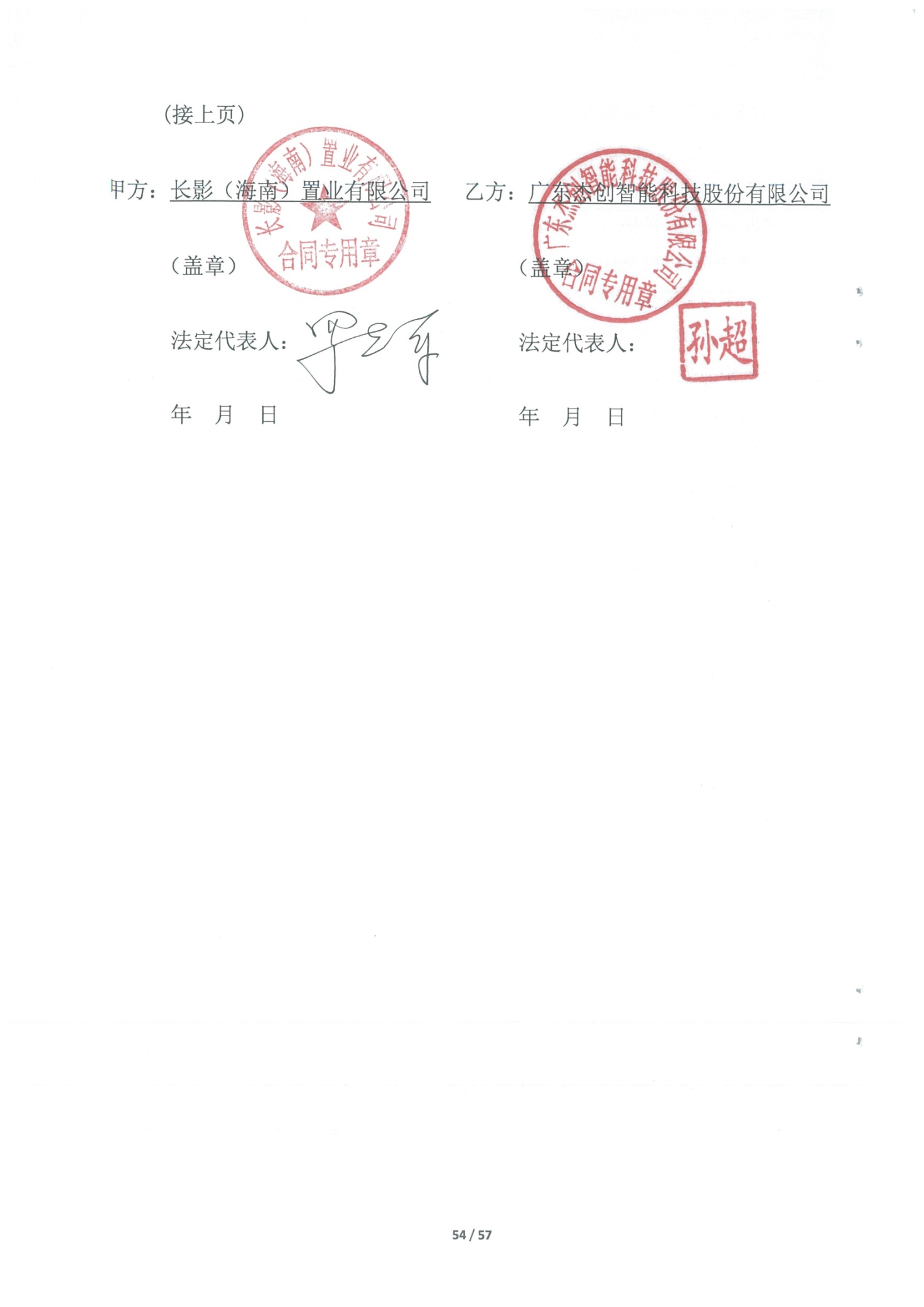 附件2：安全生产合同甲    方：长影（海南）置业有限公司乙    方： 广东杰创智能科技股份有限公司 为确保长影海南生态文化产业园荷兰区弱电智能化系统采购安装实施过程中的安全，甲方长影（海南）置业有限公司  （以下称甲方）与乙方广东杰创智能科技股份有限公司（以下称乙方），特签订本安全生产合同，明确双方职责。一、甲方职责（一）认真履行《建设工程安全生产管理条例》规定的安全责任及执行工程承包合同中的有关安全条款。（二）重要的安全设施必须坚持与主体工程“三同时”的原则，即：同时设计、审批；同时施工；同时验收，投入使用。（三）定期召开安全生产会议，指出施工现场存在的安全隐患，及时传达上级关于安全文明施工的要求。（四）组织对乙方施工现场安全生产检查，监督乙方及时排除各种安全隐患。二、乙方职责（一）认真履行《建设工程安全生产管理条例》规定的安全责任及执行工程承包合同中的有关安全条款。（二）坚持“安全第一、预防为主”和“管生产必须管安全”的原则，加强安全生产宣传教育，增强全员安全生产意识，建立健全各项安全生产管理制度，配备专职安全管理人员，有组织有领导地开展安全生产活动。项目经理、工程技术人员、生产管理人员和具体操作人员，必须熟悉和遵守安全生产的各项规定，做到生产与安全工作同时计划、布置、检查、总结和评比。（三）建立安全生产保证体系，健全安全生产责任制，从派驻项目的项目经理到生产工人（包括临时雇请的施工人员）及各职能部门都必须有明确的安全责任，项目经理是安全生产的第一责任人。现场设置安全管理机构：应按规定配备足够的专职安全员，专职负责所有的安全和治安保卫工作及预防事故的发生。安全机构人员，有权按有关规定发布指令，并采取保护性措施防止事故发生。（四）有责任采取各种合理的预防措施，防止其员工发生各种违法、违禁、暴力或妨碍治安的行为。（五）参加施工的人员，必须接受安全技术教育，熟知和遵守所在岗位（工种）的各项安全技术操作规程，定期进行安全技术考核，取得平安卡后方准上岗操作。对于从事电气、起重、登高作业、焊接等特殊工种的人员，须经过专业培训，获得《安全操作合格证》后，方准上岗。施工现场如出现特种行业无证上岗时，项目经理必须承担责任。（六）对于易燃易爆的材料除应专门妥善保管之外，还应配备足够的消防设施，所有施工人员都应熟悉消防设备的性能和使用方法；乙方不能将任何种类的爆炸物给予、易货或以其他方式转让给任何其他人，或允许、容忍上述同样行为。（七）操作人员上岗，必须按规定佩带平安卡及穿戴安全帽等防护用品。项目经理和专职安全员应随时检查劳动防护用品的穿戴情况，不按规定穿戴防护用品的人员不得上岗。（八）所有施工机具设备和高处作业的设备均应定期检查，并有安全员的签名记录，保证其经常处于完好状态，不合格的机具、设备和劳动保护用品严禁使用。（九）施工中采用新技术、新工艺、新设备、新材料，必须制定相应的安全技术措施。施工现场必须按规定有针对性地悬挂安全标志牌。（十）乙方必须按照本项目项目特点，制定安全事故应急救援预案；如果发生安全事故，应按照《建设工程安全管理条例》的有关规定上报有关部门，并按照“四不放过”的原则调查处理。三、违约责任如因甲方或乙方失职违约，将依据《建设工程安全管理条例》、合同及有关规定追究责任。本安全生产合同由双方法定代表人（或委托代理人）签字或加盖公章后生效。工程竣工验收后失效。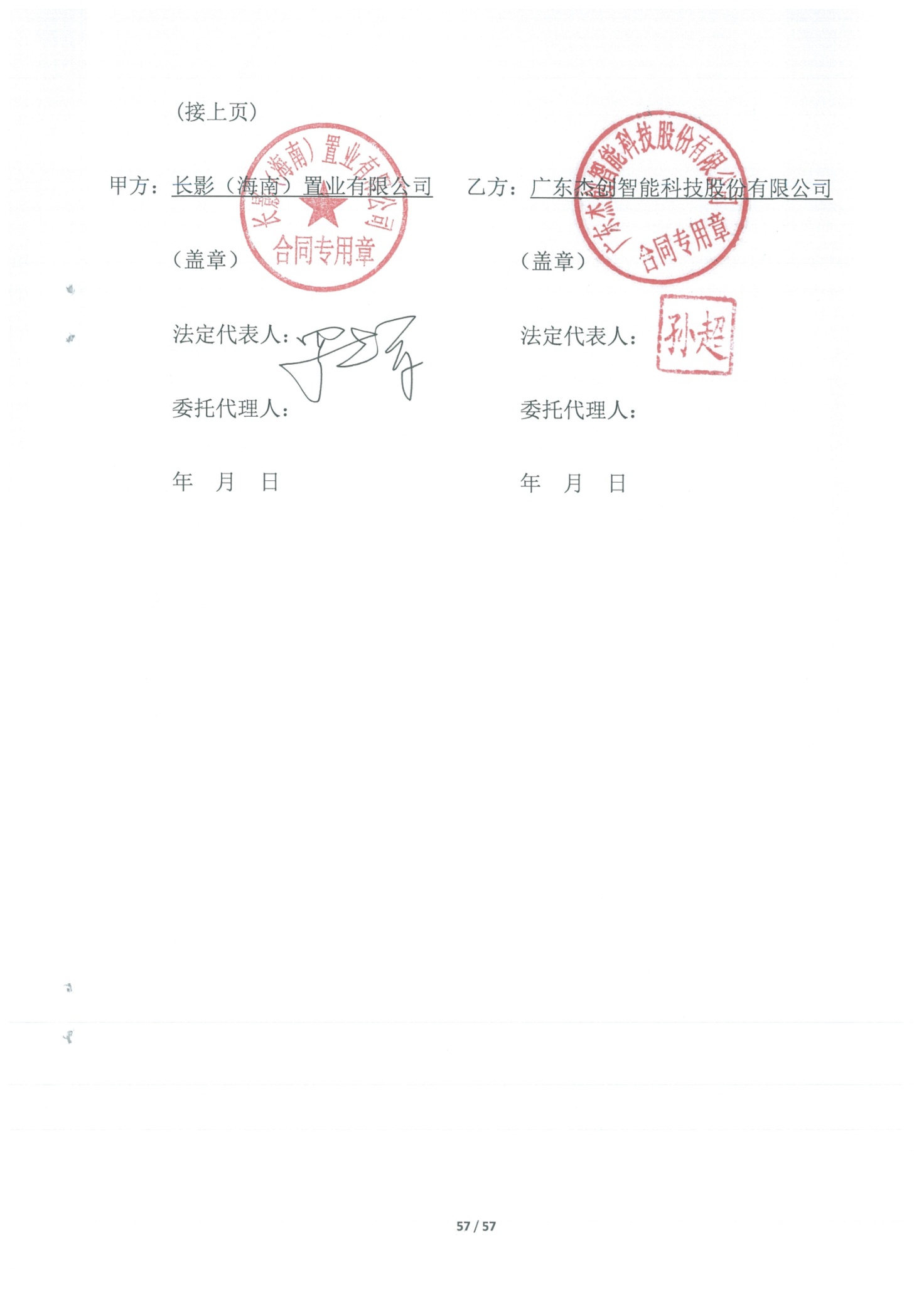 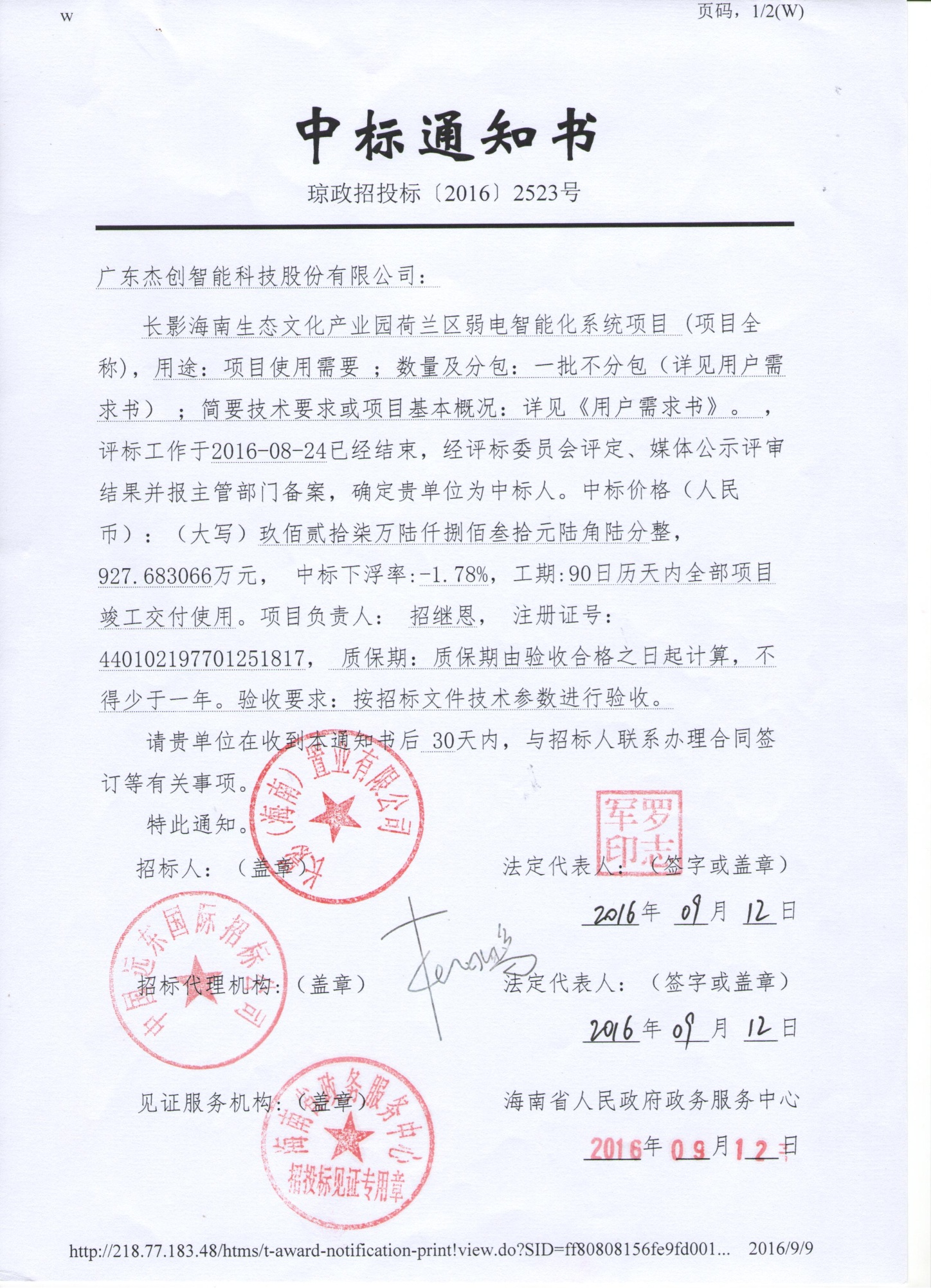 